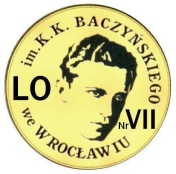 WYMAGANIA EDUKACYJNE Z MATEMATYKI NIEZBĘDNE DO UZYSKANIA PRZEZ UCZNIAPOSZCZEGÓLNYCH ŚRÓDROCZNYCH I ROCZNYCH OCEN KLASYFIKACYJNYCH WYNIKAJĄCYCH Z REALIZOWANEGO PROGRAMU NAUCZANIA Matematyka z plusem. Program nauczania matematyki w liceum i technikumM. Dobrowolska, M. Karpiński, J. Lech(LICEUM 4-LETNIE)	ZAKRES PODSTAWOWY  KLASA DRUGA	Szczegółowe wymagania edukacyjne dla klasy 2E.Szczegółowe wymagania edukacyjne dla klasy 2E.Szczegółowe wymagania edukacyjne dla klasy 2E.Szczegółowe wymagania edukacyjne dla klasy 2E.Szczegółowe wymagania edukacyjne dla klasy 2E.Szczegółowe wymagania edukacyjne dla klasy 2E.Szczegółowe wymagania edukacyjne dla klasy 2E.Szczegółowe wymagania edukacyjne dla klasy 2E.Szczegółowe wymagania edukacyjne dla klasy 2E.Szczegółowe wymagania edukacyjne dla klasy 2E.Szczegółowe wymagania edukacyjne dla klasy 2E.Szczegółowe wymagania edukacyjne dla klasy 2E.Szczegółowe wymagania edukacyjne dla klasy 2E.Szczegółowe wymagania edukacyjne dla klasy 2E.Szczegółowe wymagania edukacyjne dla klasy 2E.Ocenę niedostateczną otrzymuje uczeń, który nie spełnia wymagań edukacyjnych niezbędnych do uzyskania oceny dopuszczającej.Ocenę niedostateczną otrzymuje uczeń, który nie spełnia wymagań edukacyjnych niezbędnych do uzyskania oceny dopuszczającej.Ocenę niedostateczną otrzymuje uczeń, który nie spełnia wymagań edukacyjnych niezbędnych do uzyskania oceny dopuszczającej.Ocenę niedostateczną otrzymuje uczeń, który nie spełnia wymagań edukacyjnych niezbędnych do uzyskania oceny dopuszczającej.Ocenę niedostateczną otrzymuje uczeń, który nie spełnia wymagań edukacyjnych niezbędnych do uzyskania oceny dopuszczającej.Ocenę niedostateczną otrzymuje uczeń, który nie spełnia wymagań edukacyjnych niezbędnych do uzyskania oceny dopuszczającej.Ocenę niedostateczną otrzymuje uczeń, który nie spełnia wymagań edukacyjnych niezbędnych do uzyskania oceny dopuszczającej.Ocenę niedostateczną otrzymuje uczeń, który nie spełnia wymagań edukacyjnych niezbędnych do uzyskania oceny dopuszczającej.Ocenę niedostateczną otrzymuje uczeń, który nie spełnia wymagań edukacyjnych niezbędnych do uzyskania oceny dopuszczającej.Ocenę niedostateczną otrzymuje uczeń, który nie spełnia wymagań edukacyjnych niezbędnych do uzyskania oceny dopuszczającej.Ocenę niedostateczną otrzymuje uczeń, który nie spełnia wymagań edukacyjnych niezbędnych do uzyskania oceny dopuszczającej.Ocenę niedostateczną otrzymuje uczeń, który nie spełnia wymagań edukacyjnych niezbędnych do uzyskania oceny dopuszczającej.Ocenę niedostateczną otrzymuje uczeń, który nie spełnia wymagań edukacyjnych niezbędnych do uzyskania oceny dopuszczającej.Ocenę niedostateczną otrzymuje uczeń, który nie spełnia wymagań edukacyjnych niezbędnych do uzyskania oceny dopuszczającej.Ocenę niedostateczną otrzymuje uczeń, który nie spełnia wymagań edukacyjnych niezbędnych do uzyskania oceny dopuszczającej.Wymagania edukacyjne niezbędne do uzyskania oceny dopuszczającejWymagania edukacyjne niezbędne do uzyskania oceny dopuszczającejWymagania edukacyjne niezbędne do uzyskania oceny dopuszczającejWymagania edukacyjne niezbędne do uzyskania oceny dostatecznejWymagania edukacyjne niezbędne do uzyskania oceny dostatecznejWymagania edukacyjne niezbędne do uzyskania oceny dostatecznejWymagania edukacyjne niezbędne do uzyskania oceny dostatecznejWymagania edukacyjne niezbędne do uzyskania oceny dobrejWymagania edukacyjne niezbędne do uzyskania oceny dobrejWymagania edukacyjne niezbędne do uzyskania oceny dobrejWymagania edukacyjne niezbędne do uzyskania oceny dobrejWymagania edukacyjne niezbędne do uzyskania oceny bardzo dobrejWymagania edukacyjne niezbędne do uzyskania oceny bardzo dobrejWymagania edukacyjne niezbędne do uzyskania oceny bardzo dobrejWymagania edukacyjne niezbędne do uzyskania oceny celującejWIELOMIANYWIELOMIANYWIELOMIANYWIELOMIANYWIELOMIANYWIELOMIANYWIELOMIANYWIELOMIANYWIELOMIANYWIELOMIANYWIELOMIANYWIELOMIANYWIELOMIANYWIELOMIANYWIELOMIANYzna pojęcie jednomianu jednej zmiennej;potrafi wskazać jednomiany podobne;potrafi rozpoznać wielomian jednej zmiennej rzeczywistej; potrafi uporządkować wielomian (malejąco lub rosnąco);potrafi określić stopień wielomianu jednej zmiennej;potrafi podać przykład wielomianu uporządkowanego, określonego stopniapotrafi obliczyć wartość wielomianu dla danego argumentu;potrafi obliczyć wartość wielomianu dla danej wartości zmiennej;potrafi wykonać dodawanie, odejmowanie i mnożenie wielomianów;rozumie pojęcie wielomianów równych i potrafi podać przykłady takich wielomianów;potrafi rozpoznać wielomiany równe;zna następujące wzory skróconego mnożenia:(a + b)3= a3 + 3a2b + 3ab2 + b3a3– b3= (a – b)(a2+ ab + b2)a3+ b3= (a + b)(a2– ab + b2);zna wzór an - bnpotrafi podzielić wielomian przez dwumian potrafi podzielić wielomian przez dowolny wielomian; potrafi określić krotność pierwiastka wielomianu;zna twierdzenie Bezouta;zna twierdzenie o reszcie;potrafi rozłożyć wielomian na czynniki poprzez wyłączanie wspólnego czynnika poza nawias, zastosowanie wzorów skróconego mnożenia, zastosowanie metody grupowania wyrazów;zna pojęcie jednomianu jednej zmiennej;potrafi wskazać jednomiany podobne;potrafi rozpoznać wielomian jednej zmiennej rzeczywistej; potrafi uporządkować wielomian (malejąco lub rosnąco);potrafi określić stopień wielomianu jednej zmiennej;potrafi podać przykład wielomianu uporządkowanego, określonego stopniapotrafi obliczyć wartość wielomianu dla danego argumentu;potrafi obliczyć wartość wielomianu dla danej wartości zmiennej;potrafi wykonać dodawanie, odejmowanie i mnożenie wielomianów;rozumie pojęcie wielomianów równych i potrafi podać przykłady takich wielomianów;potrafi rozpoznać wielomiany równe;zna następujące wzory skróconego mnożenia:(a + b)3= a3 + 3a2b + 3ab2 + b3a3– b3= (a – b)(a2+ ab + b2)a3+ b3= (a + b)(a2– ab + b2);zna wzór an - bnpotrafi podzielić wielomian przez dwumian potrafi podzielić wielomian przez dowolny wielomian; potrafi określić krotność pierwiastka wielomianu;zna twierdzenie Bezouta;zna twierdzenie o reszcie;potrafi rozłożyć wielomian na czynniki poprzez wyłączanie wspólnego czynnika poza nawias, zastosowanie wzorów skróconego mnożenia, zastosowanie metody grupowania wyrazów;zna pojęcie jednomianu jednej zmiennej;potrafi wskazać jednomiany podobne;potrafi rozpoznać wielomian jednej zmiennej rzeczywistej; potrafi uporządkować wielomian (malejąco lub rosnąco);potrafi określić stopień wielomianu jednej zmiennej;potrafi podać przykład wielomianu uporządkowanego, określonego stopniapotrafi obliczyć wartość wielomianu dla danego argumentu;potrafi obliczyć wartość wielomianu dla danej wartości zmiennej;potrafi wykonać dodawanie, odejmowanie i mnożenie wielomianów;rozumie pojęcie wielomianów równych i potrafi podać przykłady takich wielomianów;potrafi rozpoznać wielomiany równe;zna następujące wzory skróconego mnożenia:(a + b)3= a3 + 3a2b + 3ab2 + b3a3– b3= (a – b)(a2+ ab + b2)a3+ b3= (a + b)(a2– ab + b2);zna wzór an - bnpotrafi podzielić wielomian przez dwumian potrafi podzielić wielomian przez dowolny wielomian; potrafi określić krotność pierwiastka wielomianu;zna twierdzenie Bezouta;zna twierdzenie o reszcie;potrafi rozłożyć wielomian na czynniki poprzez wyłączanie wspólnego czynnika poza nawias, zastosowanie wzorów skróconego mnożenia, zastosowanie metody grupowania wyrazów;potrafi sprawdzić czy wielomiany są równe;potrafi rozwiązywać proste zadania, w których wykorzystuje się twierdzenie o równości wielomianów; sprawnie przekształca wyrażenia zawierające wzory skróconego mnożenia stopnia 3;potrafi usunąć niewymierność z mianownika ułamka, stosując wzór skróconego mnożenia na sumę (różnicę sześcianów)potrafi zastosować wzór an - bnpotrafi podzielić wielomian przez dwumian liniowy za pomocą schematu Hornera;potrafi sprawdzić, czy podana liczba jest pierwiastkiem wielomianu;potrafi stosować twierdzenie Bezouta w rozwiązywaniu zadań;potrafi stosować twierdzenie o reszcie w rozwiązywaniu zadań;potrafi wyznaczyć wielomian, który jest resztą z dzielenia wielomianu o danych własnościach przez inny wielomian; potrafi rozłożyć wielomian na czynniki gdy ma podany jeden z pierwiastków wielomianu i konieczne jest znalezienie pozostałych z wykorzystaniem twierdzenia Bezouta; potrafi rozwiązywać równania wielomianowe, które wymagają umiejętności rozkładania wielomianów na czynniki poprzez wyłączanie wspólnego czynnika przed nawias, zastosowanie wzorów skróconego mnożenia lub metody grupowania wyrazów;potrafi rozwiązywać nierówności wielomianowe (korzystając z siatki znaków, posługując się przybliżonym wykresem funkcji wielomianowej) w przypadku gdy wielomian jest przedstawiony w postaci iloczynowej;potrafi sprawdzić czy wielomiany są równe;potrafi rozwiązywać proste zadania, w których wykorzystuje się twierdzenie o równości wielomianów; sprawnie przekształca wyrażenia zawierające wzory skróconego mnożenia stopnia 3;potrafi usunąć niewymierność z mianownika ułamka, stosując wzór skróconego mnożenia na sumę (różnicę sześcianów)potrafi zastosować wzór an - bnpotrafi podzielić wielomian przez dwumian liniowy za pomocą schematu Hornera;potrafi sprawdzić, czy podana liczba jest pierwiastkiem wielomianu;potrafi stosować twierdzenie Bezouta w rozwiązywaniu zadań;potrafi stosować twierdzenie o reszcie w rozwiązywaniu zadań;potrafi wyznaczyć wielomian, który jest resztą z dzielenia wielomianu o danych własnościach przez inny wielomian; potrafi rozłożyć wielomian na czynniki gdy ma podany jeden z pierwiastków wielomianu i konieczne jest znalezienie pozostałych z wykorzystaniem twierdzenia Bezouta; potrafi rozwiązywać równania wielomianowe, które wymagają umiejętności rozkładania wielomianów na czynniki poprzez wyłączanie wspólnego czynnika przed nawias, zastosowanie wzorów skróconego mnożenia lub metody grupowania wyrazów;potrafi rozwiązywać nierówności wielomianowe (korzystając z siatki znaków, posługując się przybliżonym wykresem funkcji wielomianowej) w przypadku gdy wielomian jest przedstawiony w postaci iloczynowej;potrafi sprawdzić czy wielomiany są równe;potrafi rozwiązywać proste zadania, w których wykorzystuje się twierdzenie o równości wielomianów; sprawnie przekształca wyrażenia zawierające wzory skróconego mnożenia stopnia 3;potrafi usunąć niewymierność z mianownika ułamka, stosując wzór skróconego mnożenia na sumę (różnicę sześcianów)potrafi zastosować wzór an - bnpotrafi podzielić wielomian przez dwumian liniowy za pomocą schematu Hornera;potrafi sprawdzić, czy podana liczba jest pierwiastkiem wielomianu;potrafi stosować twierdzenie Bezouta w rozwiązywaniu zadań;potrafi stosować twierdzenie o reszcie w rozwiązywaniu zadań;potrafi wyznaczyć wielomian, który jest resztą z dzielenia wielomianu o danych własnościach przez inny wielomian; potrafi rozłożyć wielomian na czynniki gdy ma podany jeden z pierwiastków wielomianu i konieczne jest znalezienie pozostałych z wykorzystaniem twierdzenia Bezouta; potrafi rozwiązywać równania wielomianowe, które wymagają umiejętności rozkładania wielomianów na czynniki poprzez wyłączanie wspólnego czynnika przed nawias, zastosowanie wzorów skróconego mnożenia lub metody grupowania wyrazów;potrafi rozwiązywać nierówności wielomianowe (korzystając z siatki znaków, posługując się przybliżonym wykresem funkcji wielomianowej) w przypadku gdy wielomian jest przedstawiony w postaci iloczynowej;potrafi sprawdzić czy wielomiany są równe;potrafi rozwiązywać proste zadania, w których wykorzystuje się twierdzenie o równości wielomianów; sprawnie przekształca wyrażenia zawierające wzory skróconego mnożenia stopnia 3;potrafi usunąć niewymierność z mianownika ułamka, stosując wzór skróconego mnożenia na sumę (różnicę sześcianów)potrafi zastosować wzór an - bnpotrafi podzielić wielomian przez dwumian liniowy za pomocą schematu Hornera;potrafi sprawdzić, czy podana liczba jest pierwiastkiem wielomianu;potrafi stosować twierdzenie Bezouta w rozwiązywaniu zadań;potrafi stosować twierdzenie o reszcie w rozwiązywaniu zadań;potrafi wyznaczyć wielomian, który jest resztą z dzielenia wielomianu o danych własnościach przez inny wielomian; potrafi rozłożyć wielomian na czynniki gdy ma podany jeden z pierwiastków wielomianu i konieczne jest znalezienie pozostałych z wykorzystaniem twierdzenia Bezouta; potrafi rozwiązywać równania wielomianowe, które wymagają umiejętności rozkładania wielomianów na czynniki poprzez wyłączanie wspólnego czynnika przed nawias, zastosowanie wzorów skróconego mnożenia lub metody grupowania wyrazów;potrafi rozwiązywać nierówności wielomianowe (korzystając z siatki znaków, posługując się przybliżonym wykresem funkcji wielomianowej) w przypadku gdy wielomian jest przedstawiony w postaci iloczynowej;potrafi wyznaczyć wartość parametru dla którego wielomiany są równe;potrafi sprawnie wykonywać działania na wielomianach;rozkłada wyrażenia na czynniki stosując wzory skróconego mnożenia na sześciany;stosuje wzory skróconego mnożenia na sześciany do rozwiązywania różnych zadań;przeprowadza dowody algebraiczne z wykorzystaniem wzorów skróconego mnożenia stopnia wyższego niż 2;potrafi wykorzystać podzielność wielomianów w rozwiązywaniu zadań;zna i potrafi stosować twierdzenie o wymiernych pierwiastkach wielomianu o współczynnikach całkowitych;potrafi sprawnie rozkładać wielomiany na czynniki (w tym stosując „metodę prób”);potrafi rozwiązywać równania i nierówności wielomianowe;potrafi wyznaczyć wartość parametru dla którego wielomiany są równe;potrafi sprawnie wykonywać działania na wielomianach;rozkłada wyrażenia na czynniki stosując wzory skróconego mnożenia na sześciany;stosuje wzory skróconego mnożenia na sześciany do rozwiązywania różnych zadań;przeprowadza dowody algebraiczne z wykorzystaniem wzorów skróconego mnożenia stopnia wyższego niż 2;potrafi wykorzystać podzielność wielomianów w rozwiązywaniu zadań;zna i potrafi stosować twierdzenie o wymiernych pierwiastkach wielomianu o współczynnikach całkowitych;potrafi sprawnie rozkładać wielomiany na czynniki (w tym stosując „metodę prób”);potrafi rozwiązywać równania i nierówności wielomianowe;potrafi wyznaczyć wartość parametru dla którego wielomiany są równe;potrafi sprawnie wykonywać działania na wielomianach;rozkłada wyrażenia na czynniki stosując wzory skróconego mnożenia na sześciany;stosuje wzory skróconego mnożenia na sześciany do rozwiązywania różnych zadań;przeprowadza dowody algebraiczne z wykorzystaniem wzorów skróconego mnożenia stopnia wyższego niż 2;potrafi wykorzystać podzielność wielomianów w rozwiązywaniu zadań;zna i potrafi stosować twierdzenie o wymiernych pierwiastkach wielomianu o współczynnikach całkowitych;potrafi sprawnie rozkładać wielomiany na czynniki (w tym stosując „metodę prób”);potrafi rozwiązywać równania i nierówności wielomianowe;potrafi wyznaczyć wartość parametru dla którego wielomiany są równe;potrafi sprawnie wykonywać działania na wielomianach;rozkłada wyrażenia na czynniki stosując wzory skróconego mnożenia na sześciany;stosuje wzory skróconego mnożenia na sześciany do rozwiązywania różnych zadań;przeprowadza dowody algebraiczne z wykorzystaniem wzorów skróconego mnożenia stopnia wyższego niż 2;potrafi wykorzystać podzielność wielomianów w rozwiązywaniu zadań;zna i potrafi stosować twierdzenie o wymiernych pierwiastkach wielomianu o współczynnikach całkowitych;potrafi sprawnie rozkładać wielomiany na czynniki (w tym stosując „metodę prób”);potrafi rozwiązywać równania i nierówności wielomianowe;potrafi rozwiązywać zadania tekstowe prowadzące do równań i nierówności wielomianowych;potrafi rozwiązywać zadania tekstowe prowadzące do równań i nierówności wielomianowych;potrafi rozwiązywać zadania tekstowe prowadzące do równań i nierówności wielomianowych;potrafi rozwiązywać różne problemy dotyczące wielomianów, które wymagają niestandardowych metod pracy oraz niekonwencjonalnych pomysłówII. FIGURY NA PŁASZCZYŹNIEII. FIGURY NA PŁASZCZYŹNIEII. FIGURY NA PŁASZCZYŹNIEII. FIGURY NA PŁASZCZYŹNIEII. FIGURY NA PŁASZCZYŹNIEII. FIGURY NA PŁASZCZYŹNIEII. FIGURY NA PŁASZCZYŹNIEII. FIGURY NA PŁASZCZYŹNIEII. FIGURY NA PŁASZCZYŹNIEII. FIGURY NA PŁASZCZYŹNIEII. FIGURY NA PŁASZCZYŹNIEII. FIGURY NA PŁASZCZYŹNIEII. FIGURY NA PŁASZCZYŹNIEII. FIGURY NA PŁASZCZYŹNIEII. FIGURY NA PŁASZCZYŹNIEzna figury podstawowe (punkt, prosta, płaszczyzna, przestrzeń) i potrafi zapisać relacje między nimi;zna pojęcie figury wypukłej i wklęsłej; potrafi podać przykłady takich figur;zna pojęcie figury ograniczonej i figury nieograniczonej, potrafi podać przykłady takich figur;zna i rozumie pojęcie współliniowości punktów;zna określenie kąta i podział kątów ze względu na ich miarę;zna pojęcie kątów przyległych i kątów wierzchołkowych oraz potrafi zastosować własności tych kątów w rozwiązywaniu prostych zadań;umie określić położenie prostych na płaszczyźnie;rozumie pojęcie odległości, umie wyznaczyć odległość dwóch punktów, punktu od prostej;zna pojęcie dwusiecznej kąta i symetralnej odcinka, potrafi zastosować własność dwusiecznej kąta oraz symetralnej odcinka w rozwiązywaniu prostych zadań;umie skonstruować dwusieczną danego kąta i symetralną danego odcinka;zna własności kątów utworzonych między dwiema prostymi równoległymi, przeciętymi trzecią prostą i umie zastosować je w rozwiązywaniu prostych zadań; potrafi uzasadnić równoległość dwóch prostych, znajdując równe kąty odpowiadające;potrafi obliczyć sumę miar kątów w wielokącie;zna podział trójkątów ze względu na boki i kąty;wie, ile wynosi suma miar kątów w trójkącie;zna warunek na długość odcinków, z których można zbudować trójkąt;zna twierdzenie dotyczące odcinka łączącego środki dwóch boków trójkąta i potrafi je zastosować w rozwiązywaniu prostych zadań;zna twierdzenie Pitagorasa i umie je zastosować w rozwiązywaniu prostych zadań;zna twierdzenie odwrotne do twierdzenia Pitagorasa i wykorzystuje je do sprawdzenia, czy dany trójkąt jest prostokątny;zna figury podstawowe (punkt, prosta, płaszczyzna, przestrzeń) i potrafi zapisać relacje między nimi;zna pojęcie figury wypukłej i wklęsłej; potrafi podać przykłady takich figur;zna pojęcie figury ograniczonej i figury nieograniczonej, potrafi podać przykłady takich figur;zna i rozumie pojęcie współliniowości punktów;zna określenie kąta i podział kątów ze względu na ich miarę;zna pojęcie kątów przyległych i kątów wierzchołkowych oraz potrafi zastosować własności tych kątów w rozwiązywaniu prostych zadań;umie określić położenie prostych na płaszczyźnie;rozumie pojęcie odległości, umie wyznaczyć odległość dwóch punktów, punktu od prostej;zna pojęcie dwusiecznej kąta i symetralnej odcinka, potrafi zastosować własność dwusiecznej kąta oraz symetralnej odcinka w rozwiązywaniu prostych zadań;umie skonstruować dwusieczną danego kąta i symetralną danego odcinka;zna własności kątów utworzonych między dwiema prostymi równoległymi, przeciętymi trzecią prostą i umie zastosować je w rozwiązywaniu prostych zadań; potrafi uzasadnić równoległość dwóch prostych, znajdując równe kąty odpowiadające;potrafi obliczyć sumę miar kątów w wielokącie;zna podział trójkątów ze względu na boki i kąty;wie, ile wynosi suma miar kątów w trójkącie;zna warunek na długość odcinków, z których można zbudować trójkąt;zna twierdzenie dotyczące odcinka łączącego środki dwóch boków trójkąta i potrafi je zastosować w rozwiązywaniu prostych zadań;zna twierdzenie Pitagorasa i umie je zastosować w rozwiązywaniu prostych zadań;zna twierdzenie odwrotne do twierdzenia Pitagorasa i wykorzystuje je do sprawdzenia, czy dany trójkąt jest prostokątny;zna figury podstawowe (punkt, prosta, płaszczyzna, przestrzeń) i potrafi zapisać relacje między nimi;zna pojęcie figury wypukłej i wklęsłej; potrafi podać przykłady takich figur;zna pojęcie figury ograniczonej i figury nieograniczonej, potrafi podać przykłady takich figur;zna i rozumie pojęcie współliniowości punktów;zna określenie kąta i podział kątów ze względu na ich miarę;zna pojęcie kątów przyległych i kątów wierzchołkowych oraz potrafi zastosować własności tych kątów w rozwiązywaniu prostych zadań;umie określić położenie prostych na płaszczyźnie;rozumie pojęcie odległości, umie wyznaczyć odległość dwóch punktów, punktu od prostej;zna pojęcie dwusiecznej kąta i symetralnej odcinka, potrafi zastosować własność dwusiecznej kąta oraz symetralnej odcinka w rozwiązywaniu prostych zadań;umie skonstruować dwusieczną danego kąta i symetralną danego odcinka;zna własności kątów utworzonych między dwiema prostymi równoległymi, przeciętymi trzecią prostą i umie zastosować je w rozwiązywaniu prostych zadań; potrafi uzasadnić równoległość dwóch prostych, znajdując równe kąty odpowiadające;potrafi obliczyć sumę miar kątów w wielokącie;zna podział trójkątów ze względu na boki i kąty;wie, ile wynosi suma miar kątów w trójkącie;zna warunek na długość odcinków, z których można zbudować trójkąt;zna twierdzenie dotyczące odcinka łączącego środki dwóch boków trójkąta i potrafi je zastosować w rozwiązywaniu prostych zadań;zna twierdzenie Pitagorasa i umie je zastosować w rozwiązywaniu prostych zadań;zna twierdzenie odwrotne do twierdzenia Pitagorasa i wykorzystuje je do sprawdzenia, czy dany trójkąt jest prostokątny;zna twierdzenie Talesa; potrafi je stosować do podziału odcinka w danym stosunku, do konstrukcji odcinka o danej długości, do obliczania długości odcinka w prostych zadaniach;zna twierdzenie odwrotne do twierdzenia Talesa i potrafi je stosować do uzasadnienia równoległości odpowiednich odcinków lub prostych;zna wnioski z twierdzenia Talesa i potrafi je stosować w rozwiązywaniu prostych zadań;umie określić na podstawie długości boków trójkąta, czy trójkąt jest ostrokątny, czy rozwartokątny;umie narysować wysokości w trójkącie i wie, że wysokości (lub ich przedłużenia) przecinają się w jednym punkcie - ortocentrum;zna twierdzenie o środkowych w trójkącie oraz potrafi je zastosować przy rozwiązywaniu prostych zadań;zna pojęcie środka ciężkości trójkąta;zna twierdzenie o symetralnych boków w trójkącie;zna trzy cechy przystawania trójkątów i potrafi je zastosować przy rozwiązywaniu prostych zadań;zna cechy podobieństwa trójkątów; potrafi je stosować do rozpoznawania trójkątów podobnych i przy rozwiązaniach prostych zadań;umie obliczyć skalę podobieństwa trójkątów podobnych;zna twierdzenie Talesa; potrafi je stosować do podziału odcinka w danym stosunku, do konstrukcji odcinka o danej długości, do obliczania długości odcinka w prostych zadaniach;zna twierdzenie odwrotne do twierdzenia Talesa i potrafi je stosować do uzasadnienia równoległości odpowiednich odcinków lub prostych;zna wnioski z twierdzenia Talesa i potrafi je stosować w rozwiązywaniu prostych zadań;umie określić na podstawie długości boków trójkąta, czy trójkąt jest ostrokątny, czy rozwartokątny;umie narysować wysokości w trójkącie i wie, że wysokości (lub ich przedłużenia) przecinają się w jednym punkcie - ortocentrum;zna twierdzenie o środkowych w trójkącie oraz potrafi je zastosować przy rozwiązywaniu prostych zadań;zna pojęcie środka ciężkości trójkąta;zna twierdzenie o symetralnych boków w trójkącie;zna trzy cechy przystawania trójkątów i potrafi je zastosować przy rozwiązywaniu prostych zadań;zna cechy podobieństwa trójkątów; potrafi je stosować do rozpoznawania trójkątów podobnych i przy rozwiązaniach prostych zadań;umie obliczyć skalę podobieństwa trójkątów podobnych;zna twierdzenie Talesa; potrafi je stosować do podziału odcinka w danym stosunku, do konstrukcji odcinka o danej długości, do obliczania długości odcinka w prostych zadaniach;zna twierdzenie odwrotne do twierdzenia Talesa i potrafi je stosować do uzasadnienia równoległości odpowiednich odcinków lub prostych;zna wnioski z twierdzenia Talesa i potrafi je stosować w rozwiązywaniu prostych zadań;umie określić na podstawie długości boków trójkąta, czy trójkąt jest ostrokątny, czy rozwartokątny;umie narysować wysokości w trójkącie i wie, że wysokości (lub ich przedłużenia) przecinają się w jednym punkcie - ortocentrum;zna twierdzenie o środkowych w trójkącie oraz potrafi je zastosować przy rozwiązywaniu prostych zadań;zna pojęcie środka ciężkości trójkąta;zna twierdzenie o symetralnych boków w trójkącie;zna trzy cechy przystawania trójkątów i potrafi je zastosować przy rozwiązywaniu prostych zadań;zna cechy podobieństwa trójkątów; potrafi je stosować do rozpoznawania trójkątów podobnych i przy rozwiązaniach prostych zadań;umie obliczyć skalę podobieństwa trójkątów podobnych;zna pojęcie łamanej, łamanej zwyczajnej, łamanej zwyczajnej zamkniętej;zna definicję wielokąta;zna i potrafi stosować wzór na liczbę przekątnych wielokąta;wie, jaki wielokąt nazywamy foremnym;potrafi udowodnić twierdzenie dotyczące sumy miar kątów wewnętrznych wielokąta wypukłego;potrafi udowodnić, że suma miar kątów zewnętrznych wielokąta wypukłego jest stała;zna zależności między bokami w trójkącie (nierówności trójkąta) i stosuje je przy rozwiązywaniu zadań;potrafi udowodnić twierdzenie o odcinku łączącym środki boków w trójkącie;zna i umie zastosować w zadaniach własność wysokości w trójkącie prostokątnym, poprowadzonej na przeciwprostokątną;zna pojęcie łamanej, łamanej zwyczajnej, łamanej zwyczajnej zamkniętej;zna definicję wielokąta;zna i potrafi stosować wzór na liczbę przekątnych wielokąta;wie, jaki wielokąt nazywamy foremnym;potrafi udowodnić twierdzenie dotyczące sumy miar kątów wewnętrznych wielokąta wypukłego;potrafi udowodnić, że suma miar kątów zewnętrznych wielokąta wypukłego jest stała;zna zależności między bokami w trójkącie (nierówności trójkąta) i stosuje je przy rozwiązywaniu zadań;potrafi udowodnić twierdzenie o odcinku łączącym środki boków w trójkącie;zna i umie zastosować w zadaniach własność wysokości w trójkącie prostokątnym, poprowadzonej na przeciwprostokątną;zna pojęcie łamanej, łamanej zwyczajnej, łamanej zwyczajnej zamkniętej;zna definicję wielokąta;zna i potrafi stosować wzór na liczbę przekątnych wielokąta;wie, jaki wielokąt nazywamy foremnym;potrafi udowodnić twierdzenie dotyczące sumy miar kątów wewnętrznych wielokąta wypukłego;potrafi udowodnić, że suma miar kątów zewnętrznych wielokąta wypukłego jest stała;zna zależności między bokami w trójkącie (nierówności trójkąta) i stosuje je przy rozwiązywaniu zadań;potrafi udowodnić twierdzenie o odcinku łączącym środki boków w trójkącie;zna i umie zastosować w zadaniach własność wysokości w trójkącie prostokątnym, poprowadzonej na przeciwprostokątną;zna pojęcie łamanej, łamanej zwyczajnej, łamanej zwyczajnej zamkniętej;zna definicję wielokąta;zna i potrafi stosować wzór na liczbę przekątnych wielokąta;wie, jaki wielokąt nazywamy foremnym;potrafi udowodnić twierdzenie dotyczące sumy miar kątów wewnętrznych wielokąta wypukłego;potrafi udowodnić, że suma miar kątów zewnętrznych wielokąta wypukłego jest stała;zna zależności między bokami w trójkącie (nierówności trójkąta) i stosuje je przy rozwiązywaniu zadań;potrafi udowodnić twierdzenie o odcinku łączącym środki boków w trójkącie;zna i umie zastosować w zadaniach własność wysokości w trójkącie prostokątnym, poprowadzonej na przeciwprostokątną;potrafi udowodnić proste własności trójkątów, wykorzystując cechy przystawania trójkątów;potrafi uzasadnić, że symetralna odcinka jest zbiorem punktów płaszczyzny równoodległych od końców odcinka;potrafi uzasadnić, że każdy punkt należący do dwusiecznej kąta leży w równej odległości od ramion tego kąta;potrafi udowodnić twierdzenie o symetralnych boków;potrafi stosować cechy podobieństwa trójkątów do rozwiązania zadań z wykorzystaniem innych, wcześniej poznanych własności;potrafi rozwiązywać zadania o średnim stopniu trudności dotyczące trójkątów, z zastosowaniem poznanych do tej pory twierdzeń;potrafi rozwiązywać zadania geometryczne, wykorzystując cechy podobieństwa trójkątów, twierdzenie o polach figur podobnych;potrafi rozwiązywać zadania dotyczące trójkątów, w których wykorzystuje twierdzenia poznane wcześniej (tw.  Pitagorasa, tw. Talesa);potrafi udowodnić proste własności trójkątów, wykorzystując cechy przystawania trójkątów;potrafi uzasadnić, że symetralna odcinka jest zbiorem punktów płaszczyzny równoodległych od końców odcinka;potrafi uzasadnić, że każdy punkt należący do dwusiecznej kąta leży w równej odległości od ramion tego kąta;potrafi udowodnić twierdzenie o symetralnych boków;potrafi stosować cechy podobieństwa trójkątów do rozwiązania zadań z wykorzystaniem innych, wcześniej poznanych własności;potrafi rozwiązywać zadania o średnim stopniu trudności dotyczące trójkątów, z zastosowaniem poznanych do tej pory twierdzeń;potrafi rozwiązywać zadania geometryczne, wykorzystując cechy podobieństwa trójkątów, twierdzenie o polach figur podobnych;potrafi rozwiązywać zadania dotyczące trójkątów, w których wykorzystuje twierdzenia poznane wcześniej (tw.  Pitagorasa, tw. Talesa);potrafi udowodnić proste własności trójkątów, wykorzystując cechy przystawania trójkątów;potrafi uzasadnić, że symetralna odcinka jest zbiorem punktów płaszczyzny równoodległych od końców odcinka;potrafi uzasadnić, że każdy punkt należący do dwusiecznej kąta leży w równej odległości od ramion tego kąta;potrafi udowodnić twierdzenie o symetralnych boków;potrafi stosować cechy podobieństwa trójkątów do rozwiązania zadań z wykorzystaniem innych, wcześniej poznanych własności;potrafi rozwiązywać zadania o średnim stopniu trudności dotyczące trójkątów, z zastosowaniem poznanych do tej pory twierdzeń;potrafi rozwiązywać zadania geometryczne, wykorzystując cechy podobieństwa trójkątów, twierdzenie o polach figur podobnych;potrafi rozwiązywać zadania dotyczące trójkątów, w których wykorzystuje twierdzenia poznane wcześniej (tw.  Pitagorasa, tw. Talesa);potrafi rozwiązywać nietypowe zadania o podwyższonym stopniu trudności dotyczące odcinków, prostych, półprostych, kątów i kół, w tym z zastosowaniem poznanych twierdzeń;zna i potrafi udowodnić twierdzenie o dwusiecznych kątów przyległych;umie udowodnić własności figur geometrycznych w oparciu o poznane twierdzenia;potrafi rozwiązywać zadania o podwyższonym stopniu trudności, dotyczących trójkątów, z wykorzystaniem poznanych twierdzeń;potrafi udowodnić twierdzenie o środkowych w trójkącie;potrafi udowodnić twierdzenie dotyczące wysokości w trójkącie prostokątnym, poprowadzonej na przeciwprostokątną;potrafi udowodnić twierdzenie dotyczące wysokości w trójkącie prostokątnym, poprowadzonej na przeciwprostokątną;potrafi rozwiązywać nietypowe zadania geometryczne o podwyższonym stopniu trudności z wykorzystaniem poznanych pojęć geometrii;potrafi rozwiązywać nietypowe zadania o podwyższonym stopniu trudności dotyczące odcinków, prostych, półprostych, kątów i kół, w tym z zastosowaniem poznanych twierdzeń;zna i potrafi udowodnić twierdzenie o dwusiecznych kątów przyległych;umie udowodnić własności figur geometrycznych w oparciu o poznane twierdzenia;potrafi rozwiązywać zadania o podwyższonym stopniu trudności, dotyczących trójkątów, z wykorzystaniem poznanych twierdzeń;potrafi udowodnić twierdzenie o środkowych w trójkącie;potrafi udowodnić twierdzenie dotyczące wysokości w trójkącie prostokątnym, poprowadzonej na przeciwprostokątną;potrafi udowodnić twierdzenie dotyczące wysokości w trójkącie prostokątnym, poprowadzonej na przeciwprostokątną;potrafi rozwiązywać nietypowe zadania geometryczne o podwyższonym stopniu trudności z wykorzystaniem poznanych pojęć geometrii;III.   FUNKCJEIII.   FUNKCJEIII.   FUNKCJEIII.   FUNKCJEIII.   FUNKCJEIII.   FUNKCJEIII.   FUNKCJEIII.   FUNKCJEIII.   FUNKCJEIII.   FUNKCJEIII.   FUNKCJEIII.   FUNKCJEIII.   FUNKCJEIII.   FUNKCJEIII.   FUNKCJEpotrafi odróżnić funkcję od innych przyporządkowań;potrafi podać przykład funkcji;potrafi opisywać funkcje na różne sposoby: wzorem, tabelką, grafem, opisem słownym;potrafi naszkicować wykres funkcji liczbowej określonej słownie, grafem, tabelką, wzorem;potrafi odróżnić wykres funkcji od krzywej, która wykresem funkcji nie jest;potrafi określić dziedzinę funkcji liczbowej danej wzorem (w prostych przypadkach);potrafi obliczyć miejsce zerowe funkcji liczbowej (w prostych przypadkach);potrafi obliczyć wartość funkcji liczbowej dla danego argumentu, a także obliczyć argument funkcji, gdy dana jest jej wartość;potrafi określić zbiór wartości funkcji w prostych przypadkach (np. w przypadku, gdy dziedzina funkcji jest zbiorem skończonym);zna definicję funkcji wykładniczej;potrafi odróżnić funkcję wykładniczą od innych funkcji;potrafi szkicować wykresy funkcji wykładniczych dla różnych podstaw;potrafi opisać własności funkcji wykładniczej na podstawie jej wykresu;zna definicję funkcji logarytmicznej;potrafi odróżnić funkcję logarytmiczną od innej funkcji;potrafi szkicować wykresy funkcji logarytmicznych dla różnych podstaw;potrafi rozwiązywać proste równania wykładnicze i logatymicznepotrafi odróżnić funkcję od innych przyporządkowań;potrafi podać przykład funkcji;potrafi opisywać funkcje na różne sposoby: wzorem, tabelką, grafem, opisem słownym;potrafi naszkicować wykres funkcji liczbowej określonej słownie, grafem, tabelką, wzorem;potrafi odróżnić wykres funkcji od krzywej, która wykresem funkcji nie jest;potrafi określić dziedzinę funkcji liczbowej danej wzorem (w prostych przypadkach);potrafi obliczyć miejsce zerowe funkcji liczbowej (w prostych przypadkach);potrafi obliczyć wartość funkcji liczbowej dla danego argumentu, a także obliczyć argument funkcji, gdy dana jest jej wartość;potrafi określić zbiór wartości funkcji w prostych przypadkach (np. w przypadku, gdy dziedzina funkcji jest zbiorem skończonym);zna definicję funkcji wykładniczej;potrafi odróżnić funkcję wykładniczą od innych funkcji;potrafi szkicować wykresy funkcji wykładniczych dla różnych podstaw;potrafi opisać własności funkcji wykładniczej na podstawie jej wykresu;zna definicję funkcji logarytmicznej;potrafi odróżnić funkcję logarytmiczną od innej funkcji;potrafi szkicować wykresy funkcji logarytmicznych dla różnych podstaw;potrafi rozwiązywać proste równania wykładnicze i logatymicznepotrafi odróżnić funkcję od innych przyporządkowań;potrafi podać przykład funkcji;potrafi opisywać funkcje na różne sposoby: wzorem, tabelką, grafem, opisem słownym;potrafi naszkicować wykres funkcji liczbowej określonej słownie, grafem, tabelką, wzorem;potrafi odróżnić wykres funkcji od krzywej, która wykresem funkcji nie jest;potrafi określić dziedzinę funkcji liczbowej danej wzorem (w prostych przypadkach);potrafi obliczyć miejsce zerowe funkcji liczbowej (w prostych przypadkach);potrafi obliczyć wartość funkcji liczbowej dla danego argumentu, a także obliczyć argument funkcji, gdy dana jest jej wartość;potrafi określić zbiór wartości funkcji w prostych przypadkach (np. w przypadku, gdy dziedzina funkcji jest zbiorem skończonym);zna definicję funkcji wykładniczej;potrafi odróżnić funkcję wykładniczą od innych funkcji;potrafi szkicować wykresy funkcji wykładniczych dla różnych podstaw;potrafi opisać własności funkcji wykładniczej na podstawie jej wykresu;zna definicję funkcji logarytmicznej;potrafi odróżnić funkcję logarytmiczną od innej funkcji;potrafi szkicować wykresy funkcji logarytmicznych dla różnych podstaw;potrafi rozwiązywać proste równania wykładnicze i logatymicznepotrafi na podstawie wykresu funkcji liczbowej odczytać jej własności, takie jak: dziedzina funkcji, zbiór wartości funkcji,  miejsce zerowe funkcji, argument funkcji, gdy dana jest wartość funkcji, wartość funkcji dla danego argumentu przedziały, w których funkcja jest rosnąca, malejąca, stała zbiór argumentów, dla których funkcja przyjmuje wartości dodatnie, ujemne, niedodatnie, nieujemne, najmniejszą oraz największą wartość funkcji;potrafi interpretować informacje na podstawie wykresów funkcji lub ich wzorów (np. dotyczące różnych zjawisk przyrodniczych, ekonomicznych, socjologicznych, fizycznych);potrafi przetwarzać informacje dane w postaci wzoru lub wykresu funkcji;potrafi porównać potęgi o tych samych podstawach i wykładnikach rzeczywistych;potrafi obliczać wartość funkcji wykładniczej dla danego argumentu;potrafi odczytać z wykresu funkcji wykładniczej argumenty dla danej wartości funkcji;potrafi rozwiązywać proste zadania z kontekstem praktycznym z zastosowaniem funkcji wykładniczej i logarytmicznejpotrafi opisać własności funkcji logarytmicznej na podstawie jej wykresu;potrafi na podstawie wykresu funkcji liczbowej odczytać jej własności, takie jak: dziedzina funkcji, zbiór wartości funkcji,  miejsce zerowe funkcji, argument funkcji, gdy dana jest wartość funkcji, wartość funkcji dla danego argumentu przedziały, w których funkcja jest rosnąca, malejąca, stała zbiór argumentów, dla których funkcja przyjmuje wartości dodatnie, ujemne, niedodatnie, nieujemne, najmniejszą oraz największą wartość funkcji;potrafi interpretować informacje na podstawie wykresów funkcji lub ich wzorów (np. dotyczące różnych zjawisk przyrodniczych, ekonomicznych, socjologicznych, fizycznych);potrafi przetwarzać informacje dane w postaci wzoru lub wykresu funkcji;potrafi porównać potęgi o tych samych podstawach i wykładnikach rzeczywistych;potrafi obliczać wartość funkcji wykładniczej dla danego argumentu;potrafi odczytać z wykresu funkcji wykładniczej argumenty dla danej wartości funkcji;potrafi rozwiązywać proste zadania z kontekstem praktycznym z zastosowaniem funkcji wykładniczej i logarytmicznejpotrafi opisać własności funkcji logarytmicznej na podstawie jej wykresu;potrafi na podstawie wykresu funkcji liczbowej odczytać jej własności, takie jak: dziedzina funkcji, zbiór wartości funkcji,  miejsce zerowe funkcji, argument funkcji, gdy dana jest wartość funkcji, wartość funkcji dla danego argumentu przedziały, w których funkcja jest rosnąca, malejąca, stała zbiór argumentów, dla których funkcja przyjmuje wartości dodatnie, ujemne, niedodatnie, nieujemne, najmniejszą oraz największą wartość funkcji;potrafi interpretować informacje na podstawie wykresów funkcji lub ich wzorów (np. dotyczące różnych zjawisk przyrodniczych, ekonomicznych, socjologicznych, fizycznych);potrafi przetwarzać informacje dane w postaci wzoru lub wykresu funkcji;potrafi porównać potęgi o tych samych podstawach i wykładnikach rzeczywistych;potrafi obliczać wartość funkcji wykładniczej dla danego argumentu;potrafi odczytać z wykresu funkcji wykładniczej argumenty dla danej wartości funkcji;potrafi rozwiązywać proste zadania z kontekstem praktycznym z zastosowaniem funkcji wykładniczej i logarytmicznejpotrafi opisać własności funkcji logarytmicznej na podstawie jej wykresu;potrafi podać argumenty, dla których wartości funkcji spełniają określone warunki;potrafi określić dziedzinę funkcji liczbowej danej wzorem w przypadku, gdy wyznaczenie dziedziny funkcji wymaga rozwiązania koniunkcji warunków, dotyczących mianowników lub pierwiastków stopnia drugiego, występujących we wzorze;potrafi obliczyć miejsca zerowe funkcji opisanej wzorem;  potrafi stosować wiadomości o funkcji do opisywania zależności w przyrodzie, gospodarce i życiu codziennym;potrafi podać opis matematyczny prostej sytuacji w postaci wzoru funkcji;potrafi naszkicować wykres funkcji o zadanych własnościach;potrafi podać argumenty, dla których wartości funkcji spełniają określone warunki;potrafi określić dziedzinę funkcji liczbowej danej wzorem w przypadku, gdy wyznaczenie dziedziny funkcji wymaga rozwiązania koniunkcji warunków, dotyczących mianowników lub pierwiastków stopnia drugiego, występujących we wzorze;potrafi obliczyć miejsca zerowe funkcji opisanej wzorem;  potrafi stosować wiadomości o funkcji do opisywania zależności w przyrodzie, gospodarce i życiu codziennym;potrafi podać opis matematyczny prostej sytuacji w postaci wzoru funkcji;potrafi naszkicować wykres funkcji o zadanych własnościach;potrafi podać argumenty, dla których wartości funkcji spełniają określone warunki;potrafi określić dziedzinę funkcji liczbowej danej wzorem w przypadku, gdy wyznaczenie dziedziny funkcji wymaga rozwiązania koniunkcji warunków, dotyczących mianowników lub pierwiastków stopnia drugiego, występujących we wzorze;potrafi obliczyć miejsca zerowe funkcji opisanej wzorem;  potrafi stosować wiadomości o funkcji do opisywania zależności w przyrodzie, gospodarce i życiu codziennym;potrafi podać opis matematyczny prostej sytuacji w postaci wzoru funkcji;potrafi naszkicować wykres funkcji o zadanych własnościach;potrafi podać argumenty, dla których wartości funkcji spełniają określone warunki;potrafi określić dziedzinę funkcji liczbowej danej wzorem w przypadku, gdy wyznaczenie dziedziny funkcji wymaga rozwiązania koniunkcji warunków, dotyczących mianowników lub pierwiastków stopnia drugiego, występujących we wzorze;potrafi obliczyć miejsca zerowe funkcji opisanej wzorem;  potrafi stosować wiadomości o funkcji do opisywania zależności w przyrodzie, gospodarce i życiu codziennym;potrafi podać opis matematyczny prostej sytuacji w postaci wzoru funkcji;potrafi naszkicować wykres funkcji o zadanych własnościach;potrafi (na podstawie definicji) udowodnić, że funkcja jest rosnąca (malejąca) w danym zbiorze;potrafi naszkicować wykres funkcji o zadanych własnościach;potrafi (na podstawie definicji) udowodnić, że funkcja jest rosnąca (malejąca) w danym zbiorze;potrafi dopasować wykres funkcji do jej opisu słownego;potrafi rozwiązywać zadania praktyczne z zastosowaniem własności funkcji;potrafi rozwiązywać  równania wykładnicze i logatymiczne, wymagające zastosowania działań na logarytmach i potęgachpotrafi (na podstawie definicji) udowodnić, że funkcja jest rosnąca (malejąca) w danym zbiorze;potrafi naszkicować wykres funkcji o zadanych własnościach;potrafi (na podstawie definicji) udowodnić, że funkcja jest rosnąca (malejąca) w danym zbiorze;potrafi dopasować wykres funkcji do jej opisu słownego;potrafi rozwiązywać zadania praktyczne z zastosowaniem własności funkcji;potrafi rozwiązywać  równania wykładnicze i logatymiczne, wymagające zastosowania działań na logarytmach i potęgachpotrafi (na podstawie definicji) udowodnić, że funkcja jest rosnąca (malejąca) w danym zbiorze;potrafi naszkicować wykres funkcji o zadanych własnościach;potrafi (na podstawie definicji) udowodnić, że funkcja jest rosnąca (malejąca) w danym zbiorze;potrafi dopasować wykres funkcji do jej opisu słownego;potrafi rozwiązywać zadania praktyczne z zastosowaniem własności funkcji;potrafi rozwiązywać  równania wykładnicze i logatymiczne, wymagające zastosowania działań na logarytmach i potęgachpotrafi ( na podstawie definicji) wykazać różnowartościowość danej funkcji;potrafi rozwiązywać nietypowe zadania dotyczące własności funkcji;potrafi ( na podstawie definicji) wykazać różnowartościowość danej funkcji;potrafi rozwiązywać nietypowe zadania dotyczące własności funkcji;IV.PRZEKSZTAŁCENIA GEOMETRYCZNEIV.PRZEKSZTAŁCENIA GEOMETRYCZNEIV.PRZEKSZTAŁCENIA GEOMETRYCZNEIV.PRZEKSZTAŁCENIA GEOMETRYCZNEIV.PRZEKSZTAŁCENIA GEOMETRYCZNEIV.PRZEKSZTAŁCENIA GEOMETRYCZNEIV.PRZEKSZTAŁCENIA GEOMETRYCZNEIV.PRZEKSZTAŁCENIA GEOMETRYCZNEIV.PRZEKSZTAŁCENIA GEOMETRYCZNEIV.PRZEKSZTAŁCENIA GEOMETRYCZNEIV.PRZEKSZTAŁCENIA GEOMETRYCZNEIV.PRZEKSZTAŁCENIA GEOMETRYCZNEIV.PRZEKSZTAŁCENIA GEOMETRYCZNEIV.PRZEKSZTAŁCENIA GEOMETRYCZNEIV.PRZEKSZTAŁCENIA GEOMETRYCZNEzna określenie wektora i potrafi podać jego cechy;potrafi obliczyć współrzędne wektora, mając dane współrzędne początku i końca wektorapotrafi wyznaczyć długość wektora (odległość między punktami na płaszczyźnie kartezjańskiej)zna określenie wektorów równych i wektorów przeciwnych potrafi wykonywać działania na wektorach: dodawanie, odejmowanie oraz mnożenie przez liczbę (analitycznie)potrafi podać współrzędne punktu, który jest obrazem danego punktu w symetrii osiowej względem osi OX oraz osi OYpotrafi podać współrzędne punktu, który jest obrazem danego punktu w symetrii środkowej względem punktu (0,0)potrafi narysować wykres funkcji y = f(x) + q, y = f(x – p), 
y = f(x – p) + q,  y = –f(x), y = f(–x) oraz  y = –f(–x) w przypadku, gdy dany jest wykres funkcji y = f(x)zna określenie wektora i potrafi podać jego cechy;potrafi obliczyć współrzędne wektora, mając dane współrzędne początku i końca wektorapotrafi wyznaczyć długość wektora (odległość między punktami na płaszczyźnie kartezjańskiej)zna określenie wektorów równych i wektorów przeciwnych potrafi wykonywać działania na wektorach: dodawanie, odejmowanie oraz mnożenie przez liczbę (analitycznie)potrafi podać współrzędne punktu, który jest obrazem danego punktu w symetrii osiowej względem osi OX oraz osi OYpotrafi podać współrzędne punktu, który jest obrazem danego punktu w symetrii środkowej względem punktu (0,0)potrafi narysować wykres funkcji y = f(x) + q, y = f(x – p), 
y = f(x – p) + q,  y = –f(x), y = f(–x) oraz  y = –f(–x) w przypadku, gdy dany jest wykres funkcji y = f(x)potrafi obliczyć współrzędne początku wektora (końca wektora), gdy dane ma współrzędne wektora oraz współrzędne końca (początku) wektorapotrafi stosować własności wektorów równych i przeciwnych do rozwiązywania zadańpotrafi podać współrzędne punktu, który jest obrazem danego punktu w przesunięciu równoległym o dany wektorpotrafi narysować wykres funkcji y = f(x) + q, y = f(x – p), y = f(x – p) + q,  y = –f(x), y = f(–x) oraz  y = –f(–x) w przypadku, gdy dany jest wykres funkcji y = f(x)umie podać własności funkcji:   y = f(x) + q, y = f(x – p),  y = f(x – p) + q, y = –f(x), y = f(–x), y = –f(–x) w oparciu o dane własności funkcji y = f(x)potrafi zapisać wzór funkcji, której wykres otrzymano w wyniku przekształcenia wykresu funkcji f przez symetrię osiową względem osi OX, symetrię osiową względem osi OY, symetrię środkową względem początku układu współrzędnych, przesunięcie równoległe o dany wektor.potrafi obliczyć współrzędne początku wektora (końca wektora), gdy dane ma współrzędne wektora oraz współrzędne końca (początku) wektorapotrafi stosować własności wektorów równych i przeciwnych do rozwiązywania zadańpotrafi podać współrzędne punktu, który jest obrazem danego punktu w przesunięciu równoległym o dany wektorpotrafi narysować wykres funkcji y = f(x) + q, y = f(x – p), y = f(x – p) + q,  y = –f(x), y = f(–x) oraz  y = –f(–x) w przypadku, gdy dany jest wykres funkcji y = f(x)umie podać własności funkcji:   y = f(x) + q, y = f(x – p),  y = f(x – p) + q, y = –f(x), y = f(–x), y = –f(–x) w oparciu o dane własności funkcji y = f(x)potrafi zapisać wzór funkcji, której wykres otrzymano w wyniku przekształcenia wykresu funkcji f przez symetrię osiową względem osi OX, symetrię osiową względem osi OY, symetrię środkową względem początku układu współrzędnych, przesunięcie równoległe o dany wektor.potrafi obliczyć współrzędne początku wektora (końca wektora), gdy dane ma współrzędne wektora oraz współrzędne końca (początku) wektorapotrafi stosować własności wektorów równych i przeciwnych do rozwiązywania zadańpotrafi podać współrzędne punktu, który jest obrazem danego punktu w przesunięciu równoległym o dany wektorpotrafi narysować wykres funkcji y = f(x) + q, y = f(x – p), y = f(x – p) + q,  y = –f(x), y = f(–x) oraz  y = –f(–x) w przypadku, gdy dany jest wykres funkcji y = f(x)umie podać własności funkcji:   y = f(x) + q, y = f(x – p),  y = f(x – p) + q, y = –f(x), y = f(–x), y = –f(–x) w oparciu o dane własności funkcji y = f(x)potrafi zapisać wzór funkcji, której wykres otrzymano w wyniku przekształcenia wykresu funkcji f przez symetrię osiową względem osi OX, symetrię osiową względem osi OY, symetrię środkową względem początku układu współrzędnych, przesunięcie równoległe o dany wektor.potrafi stosować własności działań na wektorach w rozwiązywaniu zadań o średnim stopniu trudnościpotrafi stosować własności przekształceń geometrycznych przy rozwiązywaniu zadań o średnim stopniu trudnościpotrafi stosować własności działań na wektorach w rozwiązywaniu zadań o średnim stopniu trudnościpotrafi stosować własności działań na wektorach w rozwiązywaniu zadań o średnim stopniu trudnościpotrafi stosować własności przekształceń geometrycznych przy rozwiązywaniu zadań o średnim stopniu trudnościpotrafi stosować własności działań na wektorach w rozwiązywaniu zadań o średnim stopniu trudnościpotrafi stosować własności działań na wektorach w rozwiązywaniu zadań o średnim stopniu trudnościpotrafi stosować własności przekształceń geometrycznych przy rozwiązywaniu zadań o średnim stopniu trudnościpotrafi stosować własności działań na wektorach w rozwiązywaniu zadań o średnim stopniu trudnościpotrafi stosować własności działań na wektorach w rozwiązywaniu zadań o średnim stopniu trudnościpotrafi stosować własności przekształceń geometrycznych przy rozwiązywaniu zadań o średnim stopniu trudnościpotrafi stosować własności działań na wektorach w rozwiązywaniu zadań o średnim stopniu trudnościwie, jakie wektory są równe, a jakie przeciwne;potrafi wektory dodawać, odejmować i mnożyć przez liczbę;zna prawa dotyczące działań na wektorach;potrafi stosować wiedzę o wektorach w rozwiązywaniu zadań geometrycznych;potrafi naszkicować wykres funkcji, którego sporządzenie wymaga kilku poznanych przekształceńwie, jakie wektory są równe, a jakie przeciwne;potrafi wektory dodawać, odejmować i mnożyć przez liczbę;zna prawa dotyczące działań na wektorach;potrafi stosować wiedzę o wektorach w rozwiązywaniu zadań geometrycznych;potrafi naszkicować wykres funkcji, którego sporządzenie wymaga kilku poznanych przekształceńwie, jakie wektory są równe, a jakie przeciwne;potrafi wektory dodawać, odejmować i mnożyć przez liczbę;zna prawa dotyczące działań na wektorach;potrafi stosować wiedzę o wektorach w rozwiązywaniu zadań geometrycznych;potrafi naszkicować wykres funkcji, którego sporządzenie wymaga kilku poznanych przekształceńwie, jakie wektory są równe, a jakie przeciwne;potrafi wektory dodawać, odejmować i mnożyć przez liczbę;zna prawa dotyczące działań na wektorach;potrafi stosować wiedzę o wektorach w rozwiązywaniu zadań geometrycznych;potrafi naszkicować wykres funkcji, którego sporządzenie wymaga kilku poznanych przekształceńpotrafi rozwiązywać nietypowe zadania (o podwyższonym stopniu trudności), dotyczące przekształceń wykresów funkcji oraz własności funkcjipotrafi rozwiązywać nietypowe zadania (o podwyższonym stopniu trudności), dotyczące przekształceń wykresów funkcji oraz własności funkcjizna własności kątów utworzonych między dwiema prostymi równoległymi, przeciętymi trzecią prostą i umie zastosować je w rozwiązywaniu prostych zadań; potrafi uzasadnić równoległość dwóch prostych, znajdując równe kąty odpowiadające;potrafi obliczyć sumę miar kątów w wielokącie;zna definicję koła i okręgu, poprawnie posługuje się terminami: promień, środek okręgu, cięciwa, średnica, łuk okręgu;potrafi określić wzajemne położenie prostej i okręgu, podaje poprawnie nazwy siecznej i stycznej;zna  definicję stycznej do okręgu;zna twierdzenie o stycznej do okręgu;zna twierdzenie o odcinkach stycznych;umie określić wzajemne położenie dwóch okręgów;posługuje się terminami: kąt wpisany w koło, kąt środkowy koła;zna twierdzenie o stycznej i siecznej;zna twierdzenie o cięciwach;zna pojęcia okręgu opisanego na trójkącie i okręgu wpisanego w trójkąt;potrafi opisać okrąg na trójkącie i wpisać okrąg w trójkąt;zna własności kątów utworzonych między dwiema prostymi równoległymi, przeciętymi trzecią prostą i umie zastosować je w rozwiązywaniu prostych zadań; potrafi uzasadnić równoległość dwóch prostych, znajdując równe kąty odpowiadające;potrafi obliczyć sumę miar kątów w wielokącie;zna definicję koła i okręgu, poprawnie posługuje się terminami: promień, środek okręgu, cięciwa, średnica, łuk okręgu;potrafi określić wzajemne położenie prostej i okręgu, podaje poprawnie nazwy siecznej i stycznej;zna  definicję stycznej do okręgu;zna twierdzenie o stycznej do okręgu;zna twierdzenie o odcinkach stycznych;umie określić wzajemne położenie dwóch okręgów;posługuje się terminami: kąt wpisany w koło, kąt środkowy koła;zna twierdzenie o stycznej i siecznej;zna twierdzenie o cięciwach;zna pojęcia okręgu opisanego na trójkącie i okręgu wpisanego w trójkąt;potrafi opisać okrąg na trójkącie i wpisać okrąg w trójkąt;potrafi obliczyć współrzędne początku wektora (końca wektora), gdy dane ma współrzędne wektora oraz współrzędne końca (początku) wektorapotrafi stosować własności wektorów równych i przeciwnych do rozwiązywania zadańpotrafi podać współrzędne punktu, który jest obrazem danego punktu w przesunięciu równoległym o dany wektorpotrafi narysować wykres funkcji y = f(x) + q, y = f(x – p), y = f(x – p) + q,  y = –f(x), y = f(–x) oraz  y = –f(–x) w przypadku, gdy dany jest wykres funkcji y = f(x)umie podać własności funkcji:   y = f(x) + q, y = f(x – p),  y = f(x – p) + q, y = –f(x), y = f(–x), y = –f(–x) w oparciu o dane własności funkcji y = f(x)potrafi zapisać wzór funkcji, której wykres otrzymano w wyniku przekształcenia wykresu funkcji f przez symetrię osiową względem osi OX, symetrię osiową względem osi OY, symetrię środkową względem początku układu współrzędnych, przesunięcie równoległe o dany wektor.potrafi obliczyć współrzędne początku wektora (końca wektora), gdy dane ma współrzędne wektora oraz współrzędne końca (początku) wektorapotrafi stosować własności wektorów równych i przeciwnych do rozwiązywania zadańpotrafi podać współrzędne punktu, który jest obrazem danego punktu w przesunięciu równoległym o dany wektorpotrafi narysować wykres funkcji y = f(x) + q, y = f(x – p), y = f(x – p) + q,  y = –f(x), y = f(–x) oraz  y = –f(–x) w przypadku, gdy dany jest wykres funkcji y = f(x)umie podać własności funkcji:   y = f(x) + q, y = f(x – p),  y = f(x – p) + q, y = –f(x), y = f(–x), y = –f(–x) w oparciu o dane własności funkcji y = f(x)potrafi zapisać wzór funkcji, której wykres otrzymano w wyniku przekształcenia wykresu funkcji f przez symetrię osiową względem osi OX, symetrię osiową względem osi OY, symetrię środkową względem początku układu współrzędnych, przesunięcie równoległe o dany wektor.potrafi obliczyć współrzędne początku wektora (końca wektora), gdy dane ma współrzędne wektora oraz współrzędne końca (początku) wektorapotrafi stosować własności wektorów równych i przeciwnych do rozwiązywania zadańpotrafi podać współrzędne punktu, który jest obrazem danego punktu w przesunięciu równoległym o dany wektorpotrafi narysować wykres funkcji y = f(x) + q, y = f(x – p), y = f(x – p) + q,  y = –f(x), y = f(–x) oraz  y = –f(–x) w przypadku, gdy dany jest wykres funkcji y = f(x)umie podać własności funkcji:   y = f(x) + q, y = f(x – p),  y = f(x – p) + q, y = –f(x), y = f(–x), y = –f(–x) w oparciu o dane własności funkcji y = f(x)potrafi zapisać wzór funkcji, której wykres otrzymano w wyniku przekształcenia wykresu funkcji f przez symetrię osiową względem osi OX, symetrię osiową względem osi OY, symetrię środkową względem początku układu współrzędnych, przesunięcie równoległe o dany wektor.potrafi stosować własności działań na wektorach w rozwiązywaniu zadań o średnim stopniu trudnościpotrafi stosować własności przekształceń geometrycznych przy rozwiązywaniu zadań o średnim stopniu trudnościpotrafi stosować własności działań na wektorach w rozwiązywaniu zadań o średnim stopniu trudnościpotrafi stosować własności działań na wektorach w rozwiązywaniu zadań o średnim stopniu trudnościpotrafi stosować własności przekształceń geometrycznych przy rozwiązywaniu zadań o średnim stopniu trudnościpotrafi stosować własności działań na wektorach w rozwiązywaniu zadań o średnim stopniu trudnościpotrafi stosować własności działań na wektorach w rozwiązywaniu zadań o średnim stopniu trudnościpotrafi stosować własności przekształceń geometrycznych przy rozwiązywaniu zadań o średnim stopniu trudnościpotrafi stosować własności działań na wektorach w rozwiązywaniu zadań o średnim stopniu trudnościpotrafi stosować własności działań na wektorach w rozwiązywaniu zadań o średnim stopniu trudnościpotrafi stosować własności przekształceń geometrycznych przy rozwiązywaniu zadań o średnim stopniu trudnościpotrafi stosować własności działań na wektorach w rozwiązywaniu zadań o średnim stopniu trudnościwie, jakie wektory są równe, a jakie przeciwne;potrafi wektory dodawać, odejmować i mnożyć przez liczbę;zna prawa dotyczące działań na wektorach;potrafi stosować wiedzę o wektorach w rozwiązywaniu zadań geometrycznych;potrafi naszkicować wykres funkcji, którego sporządzenie wymaga kilku poznanych przekształceńwie, jakie wektory są równe, a jakie przeciwne;potrafi wektory dodawać, odejmować i mnożyć przez liczbę;zna prawa dotyczące działań na wektorach;potrafi stosować wiedzę o wektorach w rozwiązywaniu zadań geometrycznych;potrafi naszkicować wykres funkcji, którego sporządzenie wymaga kilku poznanych przekształceńwie, jakie wektory są równe, a jakie przeciwne;potrafi wektory dodawać, odejmować i mnożyć przez liczbę;zna prawa dotyczące działań na wektorach;potrafi stosować wiedzę o wektorach w rozwiązywaniu zadań geometrycznych;potrafi naszkicować wykres funkcji, którego sporządzenie wymaga kilku poznanych przekształceńwie, jakie wektory są równe, a jakie przeciwne;potrafi wektory dodawać, odejmować i mnożyć przez liczbę;zna prawa dotyczące działań na wektorach;potrafi stosować wiedzę o wektorach w rozwiązywaniu zadań geometrycznych;potrafi naszkicować wykres funkcji, którego sporządzenie wymaga kilku poznanych przekształceńpotrafi rozwiązywać nietypowe zadania (o podwyższonym stopniu trudności), dotyczące przekształceń wykresów funkcji oraz własności funkcjipotrafi rozwiązywać nietypowe zadania (o podwyższonym stopniu trudności), dotyczące przekształceń wykresów funkcji oraz własności funkcjiV.  OKRĘGI I KOŁAV.  OKRĘGI I KOŁAV.  OKRĘGI I KOŁAV.  OKRĘGI I KOŁAV.  OKRĘGI I KOŁAV.  OKRĘGI I KOŁAV.  OKRĘGI I KOŁAV.  OKRĘGI I KOŁAV.  OKRĘGI I KOŁAV.  OKRĘGI I KOŁAV.  OKRĘGI I KOŁAV.  OKRĘGI I KOŁAV.  OKRĘGI I KOŁAV.  OKRĘGI I KOŁAV.  OKRĘGI I KOŁAzna figury podstawowe (punkt, prosta, płaszczyzna, przestrzeń)
 i potrafi zapisać relacje między nimi;zna pojęcie figury wypukłej i wklęsłej; potrafi podać przykłady takich figur;zna pojęcie figury ograniczonej i figury nieograniczonej, potrafi podać przykłady takich figur;zna i rozumie pojęcie współliniowości punktów;zna określenie kąta i podział kątów ze względu na ich miarę;zna pojęcie kątów przyległych i kątów wierzchołkowych oraz potrafi zastosować własności tych kątów w rozwiązywaniu prostych zadań;umie określić położenie prostych na płaszczyźnie;rozumie pojęcie odległości, umie wyznaczyć odległość dwóch punktów, punktu od prostej;zna pojęcie dwusiecznej kąta i symetralnej odcinka, potrafi zastosować własność dwusiecznej kąta oraz symetralnej odcinka w rozwiązywaniu prostych zadań,umie skonstruować dwusieczną danego kąta i symetralną danego odcinka;zna własności kątów utworzonych między dwiema prostymi równoległymi, przeciętymi trzecią prostą i umie zastosować je w rozwiązywaniu prostych zadań; potrafi uzasadnić równoległość dwóch prostych, znajdując równe kąty odpowiadające;potrafi obliczyć sumę miar kątów w wielokącie;zna definicję koła i okręgu, poprawnie posługuje się terminami: promień, środek okręgu, cięciwa, średnica, łuk okręgu;potrafi określić wzajemne położenie prostej i okręgu, podaje poprawnie nazwy siecznej i stycznej;zna  definicję stycznej do okręgu;zna twierdzenie o stycznej do okręgu;zna twierdzenie o odcinkach stycznych;umie określić wzajemne położenie dwóch okręgów;posługuje się terminami: kąt wpisany w koło, kąt środkowy koła;zna twierdzenie o stycznej i siecznej;zna twierdzenie o cięciwach;zna pojęcia okręgu opisanego na trójkącie i okręgu wpisanego w trójkąt;potrafi opisać okrąg na trójkącie i wpisać okrąg w trójkąt;zna figury podstawowe (punkt, prosta, płaszczyzna, przestrzeń)
 i potrafi zapisać relacje między nimi;zna pojęcie figury wypukłej i wklęsłej; potrafi podać przykłady takich figur;zna pojęcie figury ograniczonej i figury nieograniczonej, potrafi podać przykłady takich figur;zna i rozumie pojęcie współliniowości punktów;zna określenie kąta i podział kątów ze względu na ich miarę;zna pojęcie kątów przyległych i kątów wierzchołkowych oraz potrafi zastosować własności tych kątów w rozwiązywaniu prostych zadań;umie określić położenie prostych na płaszczyźnie;rozumie pojęcie odległości, umie wyznaczyć odległość dwóch punktów, punktu od prostej;zna pojęcie dwusiecznej kąta i symetralnej odcinka, potrafi zastosować własność dwusiecznej kąta oraz symetralnej odcinka w rozwiązywaniu prostych zadań,umie skonstruować dwusieczną danego kąta i symetralną danego odcinka;zna własności kątów utworzonych między dwiema prostymi równoległymi, przeciętymi trzecią prostą i umie zastosować je w rozwiązywaniu prostych zadań; potrafi uzasadnić równoległość dwóch prostych, znajdując równe kąty odpowiadające;potrafi obliczyć sumę miar kątów w wielokącie;zna definicję koła i okręgu, poprawnie posługuje się terminami: promień, środek okręgu, cięciwa, średnica, łuk okręgu;potrafi określić wzajemne położenie prostej i okręgu, podaje poprawnie nazwy siecznej i stycznej;zna  definicję stycznej do okręgu;zna twierdzenie o stycznej do okręgu;zna twierdzenie o odcinkach stycznych;umie określić wzajemne położenie dwóch okręgów;posługuje się terminami: kąt wpisany w koło, kąt środkowy koła;zna twierdzenie o stycznej i siecznej;zna twierdzenie o cięciwach;zna pojęcia okręgu opisanego na trójkącie i okręgu wpisanego w trójkąt;potrafi opisać okrąg na trójkącie i wpisać okrąg w trójkąt;zna twierdzenie Talesa; potrafi je stosować do podziału odcinka w danym stosunku, do konstrukcji odcinka o danej długości, do obliczania długości odcinka w prostych zadaniach;zna twierdzenie odwrotne do twierdzenia Talesa i potrafi je stosować do uzasadnienia równoległości odpowiednich odcinków lub prostych;zna wnioski z twierdzenia Talesa i potrafi je stosować w rozwiązywaniu prostych zadań;zna podział trójkątów ze względu na boki i kąty;umie określić na podstawie długości boków trójkąta, czy trójkąt jest ostrokątny, czy rozwartokątny;umie narysować wysokości w trójkącie i wie, że wysokości (lub ich przedłużenia) przecinają się w jednym punkcie - ortocentrum;zna twierdzenie o środkowych w trójkącie oraz potrafi je zastosować przy rozwiązywaniu prostych zadań;zna pojęcie środka ciężkości trójkąta;zna twierdzenie o symetralnych boków w trójkącie;zna trzy cechy przystawania trójkątów i potrafi je zastosować przy rozwiązywaniu prostych zadań;zna cechy podobieństwa trójkątów; potrafi je stosować do rozpoznawania trójkątów podobnych i przy rozwiązaniach prostych zadań;umie obliczyć skalę podobieństwa trójkątów podobnych.potrafi wykorzystywać twierdzenie o stycznej do okręgu przy rozwiązywaniu prostych zadań;zna twierdzenia dotyczące kątów wpisanych i środkowych i umie je zastosować przy rozwiązywaniu prostych zadańpotrafi zastosować twierdzenie o stycznej i siecznej w rozwiązywaniu prostych zadań;potrafi zastosować twierdzenie o cięciwach;rozwiązuje zadania związane z okręgiem opisanym na trójkącierozwiązuje zadania dotyczące okręgu wpisanego w trójkąt prostokątnyzna twierdzenie Talesa; potrafi je stosować do podziału odcinka w danym stosunku, do konstrukcji odcinka o danej długości, do obliczania długości odcinka w prostych zadaniach;zna twierdzenie odwrotne do twierdzenia Talesa i potrafi je stosować do uzasadnienia równoległości odpowiednich odcinków lub prostych;zna wnioski z twierdzenia Talesa i potrafi je stosować w rozwiązywaniu prostych zadań;zna podział trójkątów ze względu na boki i kąty;umie określić na podstawie długości boków trójkąta, czy trójkąt jest ostrokątny, czy rozwartokątny;umie narysować wysokości w trójkącie i wie, że wysokości (lub ich przedłużenia) przecinają się w jednym punkcie - ortocentrum;zna twierdzenie o środkowych w trójkącie oraz potrafi je zastosować przy rozwiązywaniu prostych zadań;zna pojęcie środka ciężkości trójkąta;zna twierdzenie o symetralnych boków w trójkącie;zna trzy cechy przystawania trójkątów i potrafi je zastosować przy rozwiązywaniu prostych zadań;zna cechy podobieństwa trójkątów; potrafi je stosować do rozpoznawania trójkątów podobnych i przy rozwiązaniach prostych zadań;umie obliczyć skalę podobieństwa trójkątów podobnych.potrafi wykorzystywać twierdzenie o stycznej do okręgu przy rozwiązywaniu prostych zadań;zna twierdzenia dotyczące kątów wpisanych i środkowych i umie je zastosować przy rozwiązywaniu prostych zadańpotrafi zastosować twierdzenie o stycznej i siecznej w rozwiązywaniu prostych zadań;potrafi zastosować twierdzenie o cięciwach;rozwiązuje zadania związane z okręgiem opisanym na trójkącierozwiązuje zadania dotyczące okręgu wpisanego w trójkąt prostokątnyzna twierdzenie Talesa; potrafi je stosować do podziału odcinka w danym stosunku, do konstrukcji odcinka o danej długości, do obliczania długości odcinka w prostych zadaniach;zna twierdzenie odwrotne do twierdzenia Talesa i potrafi je stosować do uzasadnienia równoległości odpowiednich odcinków lub prostych;zna wnioski z twierdzenia Talesa i potrafi je stosować w rozwiązywaniu prostych zadań;zna podział trójkątów ze względu na boki i kąty;umie określić na podstawie długości boków trójkąta, czy trójkąt jest ostrokątny, czy rozwartokątny;umie narysować wysokości w trójkącie i wie, że wysokości (lub ich przedłużenia) przecinają się w jednym punkcie - ortocentrum;zna twierdzenie o środkowych w trójkącie oraz potrafi je zastosować przy rozwiązywaniu prostych zadań;zna pojęcie środka ciężkości trójkąta;zna twierdzenie o symetralnych boków w trójkącie;zna trzy cechy przystawania trójkątów i potrafi je zastosować przy rozwiązywaniu prostych zadań;zna cechy podobieństwa trójkątów; potrafi je stosować do rozpoznawania trójkątów podobnych i przy rozwiązaniach prostych zadań;umie obliczyć skalę podobieństwa trójkątów podobnych.potrafi wykorzystywać twierdzenie o stycznej do okręgu przy rozwiązywaniu prostych zadań;zna twierdzenia dotyczące kątów wpisanych i środkowych i umie je zastosować przy rozwiązywaniu prostych zadańpotrafi zastosować twierdzenie o stycznej i siecznej w rozwiązywaniu prostych zadań;potrafi zastosować twierdzenie o cięciwach;rozwiązuje zadania związane z okręgiem opisanym na trójkącierozwiązuje zadania dotyczące okręgu wpisanego w trójkąt prostokątnyzna pojęcie łamanej, łamanej zwyczajnej, łamanej zwyczajnej zamkniętej;zna definicję wielokąta;zna i potrafi stosować wzór na liczbę przekątnych wielokąta;wie, jaki wielokąt nazywamy foremnym;potrafi udowodnić twierdzenie dotyczące sumy miar kątów wewnętrznych wielokąta wypukłego;potrafi udowodnić, że suma miar kątów zewnętrznych wielokąta wypukłego jest stała;zna zależności między bokami w trójkącie (nierówności trójkąta) i stosuje je przy rozwiązywaniu zadań;potrafi udowodnić twierdzenie o odcinku łączącym środki boków w trójkącie;zna i umie zastosować w zadaniach własność wysokości w trójkącie prostokątnym, poprowadzonej na przeciwprostokątną;potrafi skonstruować styczną do okręgu, przechodzącą przez punkt leżący w odległości większej od środka okręgu niż długość promienia okręgu; potrafi skonstruować styczną do okręgu przechodzącą przez punkt leżący na okręgu;wie, co to jest kąt dopisany do okręgu;zna twierdzenie o kątach wpisanym i dopisanym do okręgu, opartych na tym samym łuku;potrafi rozwiązywać zadania o średnim stopniu trudności dotyczące okręgów, stycznych, kątów środkowych, wpisanych i dopisanych, z zastosowaniem poznanych twierdzeń;potrafi rozwiązywać zadania o średnim stopniu trudności dotyczące położenia dwóch okręgów;potrafi przeprowadzać konstrukcje geometrycznestosuje własności środka okręgu opisanego na trójkącie w zadaniach rozwiązuje zadania związane z okręgiem wpisanym w trójkąt;zna pojęcie łamanej, łamanej zwyczajnej, łamanej zwyczajnej zamkniętej;zna definicję wielokąta;zna i potrafi stosować wzór na liczbę przekątnych wielokąta;wie, jaki wielokąt nazywamy foremnym;potrafi udowodnić twierdzenie dotyczące sumy miar kątów wewnętrznych wielokąta wypukłego;potrafi udowodnić, że suma miar kątów zewnętrznych wielokąta wypukłego jest stała;zna zależności między bokami w trójkącie (nierówności trójkąta) i stosuje je przy rozwiązywaniu zadań;potrafi udowodnić twierdzenie o odcinku łączącym środki boków w trójkącie;zna i umie zastosować w zadaniach własność wysokości w trójkącie prostokątnym, poprowadzonej na przeciwprostokątną;potrafi skonstruować styczną do okręgu, przechodzącą przez punkt leżący w odległości większej od środka okręgu niż długość promienia okręgu; potrafi skonstruować styczną do okręgu przechodzącą przez punkt leżący na okręgu;wie, co to jest kąt dopisany do okręgu;zna twierdzenie o kątach wpisanym i dopisanym do okręgu, opartych na tym samym łuku;potrafi rozwiązywać zadania o średnim stopniu trudności dotyczące okręgów, stycznych, kątów środkowych, wpisanych i dopisanych, z zastosowaniem poznanych twierdzeń;potrafi rozwiązywać zadania o średnim stopniu trudności dotyczące położenia dwóch okręgów;potrafi przeprowadzać konstrukcje geometrycznestosuje własności środka okręgu opisanego na trójkącie w zadaniach rozwiązuje zadania związane z okręgiem wpisanym w trójkąt;zna pojęcie łamanej, łamanej zwyczajnej, łamanej zwyczajnej zamkniętej;zna definicję wielokąta;zna i potrafi stosować wzór na liczbę przekątnych wielokąta;wie, jaki wielokąt nazywamy foremnym;potrafi udowodnić twierdzenie dotyczące sumy miar kątów wewnętrznych wielokąta wypukłego;potrafi udowodnić, że suma miar kątów zewnętrznych wielokąta wypukłego jest stała;zna zależności między bokami w trójkącie (nierówności trójkąta) i stosuje je przy rozwiązywaniu zadań;potrafi udowodnić twierdzenie o odcinku łączącym środki boków w trójkącie;zna i umie zastosować w zadaniach własność wysokości w trójkącie prostokątnym, poprowadzonej na przeciwprostokątną;potrafi skonstruować styczną do okręgu, przechodzącą przez punkt leżący w odległości większej od środka okręgu niż długość promienia okręgu; potrafi skonstruować styczną do okręgu przechodzącą przez punkt leżący na okręgu;wie, co to jest kąt dopisany do okręgu;zna twierdzenie o kątach wpisanym i dopisanym do okręgu, opartych na tym samym łuku;potrafi rozwiązywać zadania o średnim stopniu trudności dotyczące okręgów, stycznych, kątów środkowych, wpisanych i dopisanych, z zastosowaniem poznanych twierdzeń;potrafi rozwiązywać zadania o średnim stopniu trudności dotyczące położenia dwóch okręgów;potrafi przeprowadzać konstrukcje geometrycznestosuje własności środka okręgu opisanego na trójkącie w zadaniach rozwiązuje zadania związane z okręgiem wpisanym w trójkąt;zna pojęcie łamanej, łamanej zwyczajnej, łamanej zwyczajnej zamkniętej;zna definicję wielokąta;zna i potrafi stosować wzór na liczbę przekątnych wielokąta;wie, jaki wielokąt nazywamy foremnym;potrafi udowodnić twierdzenie dotyczące sumy miar kątów wewnętrznych wielokąta wypukłego;potrafi udowodnić, że suma miar kątów zewnętrznych wielokąta wypukłego jest stała;zna zależności między bokami w trójkącie (nierówności trójkąta) i stosuje je przy rozwiązywaniu zadań;potrafi udowodnić twierdzenie o odcinku łączącym środki boków w trójkącie;zna i umie zastosować w zadaniach własność wysokości w trójkącie prostokątnym, poprowadzonej na przeciwprostokątną;potrafi skonstruować styczną do okręgu, przechodzącą przez punkt leżący w odległości większej od środka okręgu niż długość promienia okręgu; potrafi skonstruować styczną do okręgu przechodzącą przez punkt leżący na okręgu;wie, co to jest kąt dopisany do okręgu;zna twierdzenie o kątach wpisanym i dopisanym do okręgu, opartych na tym samym łuku;potrafi rozwiązywać zadania o średnim stopniu trudności dotyczące okręgów, stycznych, kątów środkowych, wpisanych i dopisanych, z zastosowaniem poznanych twierdzeń;potrafi rozwiązywać zadania o średnim stopniu trudności dotyczące położenia dwóch okręgów;potrafi przeprowadzać konstrukcje geometrycznestosuje własności środka okręgu opisanego na trójkącie w zadaniach rozwiązuje zadania związane z okręgiem wpisanym w trójkąt;potrafi udowodnić proste własności trójkątów, wykorzystując cechy przystawania trójkątów;potrafi uzasadnić, że symetralna odcinka jest zbiorem punktów płaszczyzny równoodległych od końców odcinka;potrafi uzasadnić, że każdy punkt należący do dwusiecznej kąta leży w równej odległości od ramion tego kąta;potrafi udowodnić twierdzenie o symetralnych boków;potrafi stosować cechy podobieństwa trójkątów do rozwiązania zadań z wykorzystaniem innych, wcześniej poznanych własności;potrafi rozwiązywać zadania o średnim stopniu trudności dotyczące trójkątów, z zastosowaniem poznanych do tej pory twierdzeń;potrafi rozwiązywać zadania geometryczne, wykorzystując cechy podobieństwa trójkątów, twierdzenie o polach figur podobnych;potrafi rozwiązywać zadania dotyczące trójkątów, w których wykorzystuje twierdzenia poznane wcześniej ( tw.  Pitagorasa, tw. Talesa,potrafi rozwiązywać zadania dotyczące okręgów, stycznych, kątów środkowych, wpisanych i dopisanych, z zastosowaniem poznanych twierdzeń;potrafi rozwiązywać zadania dotyczące położenia dwóch okręgów;potrafi rozwiązywać zadania złożone, wymagające wykorzystania równocześnie kilku poznanych własności;potrafi rozwiązywać zadania o dotyczące stycznych i siecznych; przeprowadza dowody dotyczące okregu wpisanego w trójkąt oraz okręgu opisanego na trójkącie;potrafi udowodnić proste własności trójkątów, wykorzystując cechy przystawania trójkątów;potrafi uzasadnić, że symetralna odcinka jest zbiorem punktów płaszczyzny równoodległych od końców odcinka;potrafi uzasadnić, że każdy punkt należący do dwusiecznej kąta leży w równej odległości od ramion tego kąta;potrafi udowodnić twierdzenie o symetralnych boków;potrafi stosować cechy podobieństwa trójkątów do rozwiązania zadań z wykorzystaniem innych, wcześniej poznanych własności;potrafi rozwiązywać zadania o średnim stopniu trudności dotyczące trójkątów, z zastosowaniem poznanych do tej pory twierdzeń;potrafi rozwiązywać zadania geometryczne, wykorzystując cechy podobieństwa trójkątów, twierdzenie o polach figur podobnych;potrafi rozwiązywać zadania dotyczące trójkątów, w których wykorzystuje twierdzenia poznane wcześniej ( tw.  Pitagorasa, tw. Talesa,potrafi rozwiązywać zadania dotyczące okręgów, stycznych, kątów środkowych, wpisanych i dopisanych, z zastosowaniem poznanych twierdzeń;potrafi rozwiązywać zadania dotyczące położenia dwóch okręgów;potrafi rozwiązywać zadania złożone, wymagające wykorzystania równocześnie kilku poznanych własności;potrafi rozwiązywać zadania o dotyczące stycznych i siecznych; przeprowadza dowody dotyczące okregu wpisanego w trójkąt oraz okręgu opisanego na trójkącie;potrafi udowodnić proste własności trójkątów, wykorzystując cechy przystawania trójkątów;potrafi uzasadnić, że symetralna odcinka jest zbiorem punktów płaszczyzny równoodległych od końców odcinka;potrafi uzasadnić, że każdy punkt należący do dwusiecznej kąta leży w równej odległości od ramion tego kąta;potrafi udowodnić twierdzenie o symetralnych boków;potrafi stosować cechy podobieństwa trójkątów do rozwiązania zadań z wykorzystaniem innych, wcześniej poznanych własności;potrafi rozwiązywać zadania o średnim stopniu trudności dotyczące trójkątów, z zastosowaniem poznanych do tej pory twierdzeń;potrafi rozwiązywać zadania geometryczne, wykorzystując cechy podobieństwa trójkątów, twierdzenie o polach figur podobnych;potrafi rozwiązywać zadania dotyczące trójkątów, w których wykorzystuje twierdzenia poznane wcześniej ( tw.  Pitagorasa, tw. Talesa,potrafi rozwiązywać zadania dotyczące okręgów, stycznych, kątów środkowych, wpisanych i dopisanych, z zastosowaniem poznanych twierdzeń;potrafi rozwiązywać zadania dotyczące położenia dwóch okręgów;potrafi rozwiązywać zadania złożone, wymagające wykorzystania równocześnie kilku poznanych własności;potrafi rozwiązywać zadania o dotyczące stycznych i siecznych; przeprowadza dowody dotyczące okregu wpisanego w trójkąt oraz okręgu opisanego na trójkącie;potrafi udowodnić proste własności trójkątów, wykorzystując cechy przystawania trójkątów;potrafi uzasadnić, że symetralna odcinka jest zbiorem punktów płaszczyzny równoodległych od końców odcinka;potrafi uzasadnić, że każdy punkt należący do dwusiecznej kąta leży w równej odległości od ramion tego kąta;potrafi udowodnić twierdzenie o symetralnych boków;potrafi stosować cechy podobieństwa trójkątów do rozwiązania zadań z wykorzystaniem innych, wcześniej poznanych własności;potrafi rozwiązywać zadania o średnim stopniu trudności dotyczące trójkątów, z zastosowaniem poznanych do tej pory twierdzeń;potrafi rozwiązywać zadania geometryczne, wykorzystując cechy podobieństwa trójkątów, twierdzenie o polach figur podobnych;potrafi rozwiązywać zadania dotyczące trójkątów, w których wykorzystuje twierdzenia poznane wcześniej ( tw.  Pitagorasa, tw. Talesa,potrafi rozwiązywać zadania dotyczące okręgów, stycznych, kątów środkowych, wpisanych i dopisanych, z zastosowaniem poznanych twierdzeń;potrafi rozwiązywać zadania dotyczące położenia dwóch okręgów;potrafi rozwiązywać zadania złożone, wymagające wykorzystania równocześnie kilku poznanych własności;potrafi rozwiązywać zadania o dotyczące stycznych i siecznych; przeprowadza dowody dotyczące okregu wpisanego w trójkąt oraz okręgu opisanego na trójkącie;potrafi rozwiązywać nietypowe zadania o podwyższonym stopniu trudności dotyczące odcinków, prostych, półprostych, kątów i kół, w tym z zastosowaniem poznanych twierdzeń;zna i potrafi udowodnić twierdzenie o dwusiecznych kątów przyległych;umie udowodnić własności figur geometrycznych w oparciu o poznane twierdzenia.potrafi rozwiązywać zadania o podwyższonym stopniu trudności, dotyczących trójkątów, z wykorzystaniem poznanych twierdzeń;potrafi udowodnić twierdzenie o środkowych w trójkącie;potrafi udowodnić twierdzenie dotyczące wysokości w trójkącie prostokątnym, poprowadzonej na przeciwprostokątną.potrafi udowodnić twierdzenie Pitagorasa oraz twierdzenie Talesa z wykorzystaniem pól odpowiednich trójkątów;potrafi rozwiązywać nietypowe zadania geometryczne o podwyższonym stopniu trudności z wykorzystaniem poznanych pojęć geometrii;potrafi rozwiązywać nietypowe zadania o podwyższonym stopniu trudności dotyczące odcinków, prostych, półprostych, kątów i kół, w tym z zastosowaniem poznanych twierdzeń;umie udowodnić twierdzenia o kątach środkowych i wpisanych w koło;umie udowodnić twierdzenie o kącie dopisanym do okręgu;umie udowodnić własności figur geometrycznych w oparciu o poznane twierdzenia.potrafi rozwiązywać nietypowe zadania o podwyższonym stopniu trudności dotyczące odcinków, prostych, półprostych, kątów i kół, w tym z zastosowaniem poznanych twierdzeń;zna i potrafi udowodnić twierdzenie o dwusiecznych kątów przyległych;umie udowodnić własności figur geometrycznych w oparciu o poznane twierdzenia.potrafi rozwiązywać zadania o podwyższonym stopniu trudności, dotyczących trójkątów, z wykorzystaniem poznanych twierdzeń;potrafi udowodnić twierdzenie o środkowych w trójkącie;potrafi udowodnić twierdzenie dotyczące wysokości w trójkącie prostokątnym, poprowadzonej na przeciwprostokątną.potrafi udowodnić twierdzenie Pitagorasa oraz twierdzenie Talesa z wykorzystaniem pól odpowiednich trójkątów;potrafi rozwiązywać nietypowe zadania geometryczne o podwyższonym stopniu trudności z wykorzystaniem poznanych pojęć geometrii;potrafi rozwiązywać nietypowe zadania o podwyższonym stopniu trudności dotyczące odcinków, prostych, półprostych, kątów i kół, w tym z zastosowaniem poznanych twierdzeń;umie udowodnić twierdzenia o kątach środkowych i wpisanych w koło;umie udowodnić twierdzenie o kącie dopisanym do okręgu;umie udowodnić własności figur geometrycznych w oparciu o poznane twierdzenia.VI.   TRYGONOMTERIAVI.   TRYGONOMTERIAVI.   TRYGONOMTERIAVI.   TRYGONOMTERIAVI.   TRYGONOMTERIAVI.   TRYGONOMTERIAVI.   TRYGONOMTERIAVI.   TRYGONOMTERIAVI.   TRYGONOMTERIAVI.   TRYGONOMTERIAVI.   TRYGONOMTERIAVI.   TRYGONOMTERIAVI.   TRYGONOMTERIAVI.   TRYGONOMTERIAVI.   TRYGONOMTERIAzna definicje funkcji trygonometrycznych w trójkącie prostokątnym;potrafi  obliczyć wartości funkcji trygonometrycznych kąta ostrego w trójkącie prostokątnym o danych długościach boków;potrafi  korzystać z przybliżonych wartości funkcji trygonometrycznych (odczytanych z tablic lub obliczonych za pomocą kalkulatora);potrafi rozwiązywać trójkąty prostokątne;zna wartości funkcji trygonometrycznych kątów o miarach 30°, 45°, 60°;zna definicje funkcji trygonometrycznych dowolnego kąta;potrafi obliczać wartości funkcji trygonometrycznych kąta, gdy dane są współrzędne punktu leżącego na drugim ramieniu kątazna tożsamości i związki pomiędzy funkcjami trygonometrycznymi tego samego kąta;Zna wzory redukcyjne kątów:  ;potrafi obliczać wartości wyrażeń zawierających funkcje trygonometryczne kątów o miarach  30°, 45°, 60°;zna zależności między funkcjami trygonometrycznymi tego samego kąta ostrego;potrafi obliczyć wartości pozostałych funkcji trygonometrycznych kąta wypukłego, gdy dana jest jedna z nich;potrafi stosować wzory redukcyjne kątów:  w obliczaniu wartości wyrażeń;umie zbudować w układzie współrzędnych dowolny kąt o mierze a, gdy dana jest wartość jednej funkcji trygonometrycznej tego kąta;potrafi posługiwać się definicjami funkcji trygonometrycznych dowolnego kąta w rozwiązywaniu zadań;potrafi wyznaczyć wartości pozostałych funkcji trygonometrycznych kąta, gdy dana jest jedna z nich; potrafi upraszczać wyrażenia zawierające funkcje trygonometryczne;potrafi obliczać wartości wyrażeń zawierających funkcje trygonometryczne kątów o miarach  30°, 45°, 60°;zna zależności między funkcjami trygonometrycznymi tego samego kąta ostrego;potrafi obliczyć wartości pozostałych funkcji trygonometrycznych kąta wypukłego, gdy dana jest jedna z nich;potrafi stosować wzory redukcyjne kątów:  w obliczaniu wartości wyrażeń;umie zbudować w układzie współrzędnych dowolny kąt o mierze a, gdy dana jest wartość jednej funkcji trygonometrycznej tego kąta;potrafi posługiwać się definicjami funkcji trygonometrycznych dowolnego kąta w rozwiązywaniu zadań;potrafi wyznaczyć wartości pozostałych funkcji trygonometrycznych kąta, gdy dana jest jedna z nich; potrafi upraszczać wyrażenia zawierające funkcje trygonometryczne;potrafi obliczać wartości wyrażeń zawierających funkcje trygonometryczne kątów o miarach  30°, 45°, 60°;zna zależności między funkcjami trygonometrycznymi tego samego kąta ostrego;potrafi obliczyć wartości pozostałych funkcji trygonometrycznych kąta wypukłego, gdy dana jest jedna z nich;potrafi stosować wzory redukcyjne kątów:  w obliczaniu wartości wyrażeń;umie zbudować w układzie współrzędnych dowolny kąt o mierze a, gdy dana jest wartość jednej funkcji trygonometrycznej tego kąta;potrafi posługiwać się definicjami funkcji trygonometrycznych dowolnego kąta w rozwiązywaniu zadań;potrafi wyznaczyć wartości pozostałych funkcji trygonometrycznych kąta, gdy dana jest jedna z nich; potrafi upraszczać wyrażenia zawierające funkcje trygonometryczne;potrafi skonstruować kąt, jeżeli dana jest wartość jednej z funkcji trygonometrycznych;potrafi przeprowadzać dowody tożsamości  trygonometrycznych;potrafi rozwiązywać zadania z kontekstem praktycznym stosując trygonometrię kąta ostrego;potrafi stosować wzory redukcyjne kątów:  w obliczaniu wartości wyrażeń;umie zbudować w układzie współrzędnych dowolny kąt o mierze a, gdy dana jest wartość jednej funkcji trygonometrycznej tego kąta;potrafi posługiwać się definicjami funkcji trygonometrycznych dowolnego kąta w rozwiązywaniu zadań;potrafi wyznaczyć wartości pozostałych funkcji trygonometrycznych kąta, gdy dana jest jedna z nich; potrafi upraszczać wyrażenia zawierające funkcje trygonometryczne;potrafi skonstruować kąt, jeżeli dana jest wartość jednej z funkcji trygonometrycznych;potrafi przeprowadzać dowody tożsamości  trygonometrycznych;potrafi rozwiązywać zadania z kontekstem praktycznym stosując trygonometrię kąta ostrego;potrafi stosować wzory redukcyjne kątów:  w obliczaniu wartości wyrażeń;umie zbudować w układzie współrzędnych dowolny kąt o mierze a, gdy dana jest wartość jednej funkcji trygonometrycznej tego kąta;potrafi posługiwać się definicjami funkcji trygonometrycznych dowolnego kąta w rozwiązywaniu zadań;potrafi wyznaczyć wartości pozostałych funkcji trygonometrycznych kąta, gdy dana jest jedna z nich; potrafi upraszczać wyrażenia zawierające funkcje trygonometryczne;potrafi skonstruować kąt, jeżeli dana jest wartość jednej z funkcji trygonometrycznych;potrafi przeprowadzać dowody tożsamości  trygonometrycznych;potrafi rozwiązywać zadania z kontekstem praktycznym stosując trygonometrię kąta ostrego;potrafi stosować wzory redukcyjne kątów:  w obliczaniu wartości wyrażeń;umie zbudować w układzie współrzędnych dowolny kąt o mierze a, gdy dana jest wartość jednej funkcji trygonometrycznej tego kąta;potrafi posługiwać się definicjami funkcji trygonometrycznych dowolnego kąta w rozwiązywaniu zadań;potrafi wyznaczyć wartości pozostałych funkcji trygonometrycznych kąta, gdy dana jest jedna z nich; potrafi upraszczać wyrażenia zawierające funkcje trygonometryczne;potrafi skonstruować kąt, jeżeli dana jest wartość jednej z funkcji trygonometrycznych;potrafi przeprowadzać dowody tożsamości  trygonometrycznych;potrafi rozwiązywać zadania z kontekstem praktycznym stosując trygonometrię kąta ostrego;potrafi stosować wzory redukcyjne kątów:  w obliczaniu wartości wyrażeń;umie zbudować w układzie współrzędnych dowolny kąt o mierze a, gdy dana jest wartość jednej funkcji trygonometrycznej tego kąta;potrafi posługiwać się definicjami funkcji trygonometrycznych dowolnego kąta w rozwiązywaniu zadań;potrafi wyznaczyć wartości pozostałych funkcji trygonometrycznych kąta, gdy dana jest jedna z nich; potrafi upraszczać wyrażenia zawierające funkcje trygonometryczne;potrafi rozwiązywać zadania o średnim stopniu trudności, wykorzystując  wiedzę o figurach geometrycznych oraz trygonometrię kąta ostrego;potrafi rozwiązywać zadania o średnim stopniu trudności, wykorzystując  wcześniej zdobytą wiedzę (np. wzory skróconego mnożenia) oraz trygonometrię kąta ostrego;potrafi rozwiązywać trudne zadania, korzystając ze wzorów redukcyjnych;potrafi rozwiązywać trudne zadania, wykorzystując podstawowe tożsamości trygonometryczne;potrafi rozwiązywać zadania o średnim stopniu trudności, wykorzystując  wiedzę o figurach geometrycznych oraz trygonometrię kąta ostrego;potrafi rozwiązywać zadania o średnim stopniu trudności, wykorzystując  wcześniej zdobytą wiedzę (np. wzory skróconego mnożenia) oraz trygonometrię kąta ostrego;potrafi rozwiązywać trudne zadania, korzystając ze wzorów redukcyjnych;potrafi rozwiązywać trudne zadania, wykorzystując podstawowe tożsamości trygonometryczne;potrafi rozwiązywać zadania o średnim stopniu trudności, wykorzystując  wiedzę o figurach geometrycznych oraz trygonometrię kąta ostrego;potrafi rozwiązywać zadania o średnim stopniu trudności, wykorzystując  wcześniej zdobytą wiedzę (np. wzory skróconego mnożenia) oraz trygonometrię kąta ostrego;potrafi rozwiązywać trudne zadania, korzystając ze wzorów redukcyjnych;potrafi rozwiązywać trudne zadania, wykorzystując podstawowe tożsamości trygonometryczne;potrafi rozwiązywać zadania o średnim stopniu trudności, wykorzystując  wiedzę o figurach geometrycznych oraz trygonometrię kąta ostrego;potrafi rozwiązywać zadania o średnim stopniu trudności, wykorzystując  wcześniej zdobytą wiedzę (np. wzory skróconego mnożenia) oraz trygonometrię kąta ostrego;potrafi rozwiązywać trudne zadania, korzystając ze wzorów redukcyjnych;potrafi rozwiązywać trudne zadania, wykorzystując podstawowe tożsamości trygonometryczne;potrafi rozwiązywać zadania o podwyższonym stopniu trudności, wymagające niekonwencjonalnych pomysłów i metod.potrafi rozwiązywać różne zadania z innych działów matematyki, w których wykorzystuje się wiadomości i umiejętności z trygonometrii.potrafi rozwiązywać zadania o podwyższonym stopniu trudności, wymagające niekonwencjonalnych pomysłów i metod.potrafi rozwiązywać różne zadania z innych działów matematyki, w których wykorzystuje się wiadomości i umiejętności z trygonometrii.potrafi rozwiązywać zadania o podwyższonym stopniu trudności, wymagające niekonwencjonalnych pomysłów i metod.potrafi rozwiązywać różne zadania z innych działów matematyki, w których wykorzystuje się wiadomości i umiejętności z trygonometrii.VII. GEOMETRIA PŁASKA – ROZWIĄZYWANIE TRÓJKĄTÓW, POLE KOŁA, POLE TRÓJKĄTAVII. GEOMETRIA PŁASKA – ROZWIĄZYWANIE TRÓJKĄTÓW, POLE KOŁA, POLE TRÓJKĄTAVII. GEOMETRIA PŁASKA – ROZWIĄZYWANIE TRÓJKĄTÓW, POLE KOŁA, POLE TRÓJKĄTAVII. GEOMETRIA PŁASKA – ROZWIĄZYWANIE TRÓJKĄTÓW, POLE KOŁA, POLE TRÓJKĄTAVII. GEOMETRIA PŁASKA – ROZWIĄZYWANIE TRÓJKĄTÓW, POLE KOŁA, POLE TRÓJKĄTAVII. GEOMETRIA PŁASKA – ROZWIĄZYWANIE TRÓJKĄTÓW, POLE KOŁA, POLE TRÓJKĄTAVII. GEOMETRIA PŁASKA – ROZWIĄZYWANIE TRÓJKĄTÓW, POLE KOŁA, POLE TRÓJKĄTAVII. GEOMETRIA PŁASKA – ROZWIĄZYWANIE TRÓJKĄTÓW, POLE KOŁA, POLE TRÓJKĄTAVII. GEOMETRIA PŁASKA – ROZWIĄZYWANIE TRÓJKĄTÓW, POLE KOŁA, POLE TRÓJKĄTAVII. GEOMETRIA PŁASKA – ROZWIĄZYWANIE TRÓJKĄTÓW, POLE KOŁA, POLE TRÓJKĄTAVII. GEOMETRIA PŁASKA – ROZWIĄZYWANIE TRÓJKĄTÓW, POLE KOŁA, POLE TRÓJKĄTAVII. GEOMETRIA PŁASKA – ROZWIĄZYWANIE TRÓJKĄTÓW, POLE KOŁA, POLE TRÓJKĄTAVII. GEOMETRIA PŁASKA – ROZWIĄZYWANIE TRÓJKĄTÓW, POLE KOŁA, POLE TRÓJKĄTAVII. GEOMETRIA PŁASKA – ROZWIĄZYWANIE TRÓJKĄTÓW, POLE KOŁA, POLE TRÓJKĄTAVII. GEOMETRIA PŁASKA – ROZWIĄZYWANIE TRÓJKĄTÓW, POLE KOŁA, POLE TRÓJKĄTAzna twierdzenie sinusów;zna twierdzenie cosinusów;rozumie pojęcie pola figury; zna wzór na pole kwadratu i pole prostokąta;zna co najmniej 4 wzory na pola trójkąta;potrafi obliczyć wysokość trójkąta, korzystając ze wzoru na pole;zna twierdzenie o polach figur podobnych; zna wzór na pole koła i pole wycinka koła; wie, że pole wycinka koła jest wprost proporcjonalne do miary odpowiadającego mu kąta środkowego koła i jest wprost proporcjonalne do długości odpowiadającego mu łuku okręgu oraz umie zastosować tę wiedzę przy rozwiązywaniu prostych zadańzna twierdzenie sinusów;zna twierdzenie cosinusów;rozumie pojęcie pola figury; zna wzór na pole kwadratu i pole prostokąta;zna co najmniej 4 wzory na pola trójkąta;potrafi obliczyć wysokość trójkąta, korzystając ze wzoru na pole;zna twierdzenie o polach figur podobnych; zna wzór na pole koła i pole wycinka koła; wie, że pole wycinka koła jest wprost proporcjonalne do miary odpowiadającego mu kąta środkowego koła i jest wprost proporcjonalne do długości odpowiadającego mu łuku okręgu oraz umie zastosować tę wiedzę przy rozwiązywaniu prostych zadańpotrafi stosować twierdzenie sinusów w rozwiązywaniu trójkątów;potrafi stosować twierdzenie cosinuów w rozwiązywaniu trójkątów;potrafi rozwiązywać proste zadania geometryczne dotyczące trójkątów, wykorzystując wzory na pole trójkąta i poznane wcześniej twierdzenia;potrafi rozwiązywać proste zadania geometryczne dotyczące trójkątów, wykorzystując wzory na ich pola i poznane wcześniej twierdzenia, w szczególności twierdzenie Pitagorasa oraz własności okręgu wpisanego w trójkąt i okręgu opisanego na trójkącie;potrafi stosować twierdzenia o polach figur podobnych przy rozwiązywaniu prostych zadań;umie zastosować wzory na pole koła i pole wycinka koła przy rozwiązywaniu prostych zadań;potrafi stosować twierdzenie sinusów w rozwiązywaniu trójkątów;potrafi stosować twierdzenie cosinuów w rozwiązywaniu trójkątów;potrafi rozwiązywać proste zadania geometryczne dotyczące trójkątów, wykorzystując wzory na pole trójkąta i poznane wcześniej twierdzenia;potrafi rozwiązywać proste zadania geometryczne dotyczące trójkątów, wykorzystując wzory na ich pola i poznane wcześniej twierdzenia, w szczególności twierdzenie Pitagorasa oraz własności okręgu wpisanego w trójkąt i okręgu opisanego na trójkącie;potrafi stosować twierdzenia o polach figur podobnych przy rozwiązywaniu prostych zadań;umie zastosować wzory na pole koła i pole wycinka koła przy rozwiązywaniu prostych zadań;potrafi stosować twierdzenie sinusów w rozwiązywaniu trójkątów;potrafi stosować twierdzenie cosinuów w rozwiązywaniu trójkątów;potrafi rozwiązywać proste zadania geometryczne dotyczące trójkątów, wykorzystując wzory na pole trójkąta i poznane wcześniej twierdzenia;potrafi rozwiązywać proste zadania geometryczne dotyczące trójkątów, wykorzystując wzory na ich pola i poznane wcześniej twierdzenia, w szczególności twierdzenie Pitagorasa oraz własności okręgu wpisanego w trójkąt i okręgu opisanego na trójkącie;potrafi stosować twierdzenia o polach figur podobnych przy rozwiązywaniu prostych zadań;umie zastosować wzory na pole koła i pole wycinka koła przy rozwiązywaniu prostych zadań;potrafi stosować twierdzenie sinusów w zadaniach geometrycznych;potrafi stosować twierdzenie cosinusów w zadaniach geometrycznych;potrafi rozwiązywać zadania geometryczne o średnim stopniu trudności, stosując wzory na pola trójkątów, w tym również z wykorzystaniem poznanych wcześniej własności trójkątów;potrafi rozwiązywać zadania geometryczne, wykorzystując cechy podobieństwa trójkątów, twierdzenie o polach figur podobnych;potrafi stosować twierdzenie sinusów w zadaniach geometrycznych;potrafi stosować twierdzenie cosinusów w zadaniach geometrycznych;potrafi rozwiązywać zadania geometryczne o średnim stopniu trudności, stosując wzory na pola trójkątów, w tym również z wykorzystaniem poznanych wcześniej własności trójkątów;potrafi rozwiązywać zadania geometryczne, wykorzystując cechy podobieństwa trójkątów, twierdzenie o polach figur podobnych;potrafi stosować twierdzenie sinusów w zadaniach geometrycznych;potrafi stosować twierdzenie cosinusów w zadaniach geometrycznych;potrafi rozwiązywać zadania geometryczne o średnim stopniu trudności, stosując wzory na pola trójkątów, w tym również z wykorzystaniem poznanych wcześniej własności trójkątów;potrafi rozwiązywać zadania geometryczne, wykorzystując cechy podobieństwa trójkątów, twierdzenie o polach figur podobnych;potrafi stosować twierdzenie sinusów w zadaniach geometrycznych;potrafi stosować twierdzenie cosinusów w zadaniach geometrycznych;potrafi rozwiązywać zadania geometryczne o średnim stopniu trudności, stosując wzory na pola trójkątów, w tym również z wykorzystaniem poznanych wcześniej własności trójkątów;potrafi rozwiązywać zadania geometryczne, wykorzystując cechy podobieństwa trójkątów, twierdzenie o polach figur podobnych;potrafi stosować w danym zadaniu geometrycznym twierdzenie sinusów i cosinusów;rozwiązuje zadania dotyczące trójkątów, w których wykorzystuje twierdzenia poznane wcześniej (tw.  Pitagorasa, tw. Talesa, tw. sinusów, tw. cosinusów, twierdzenia o kątach w kole, itp.)  potrafi dowodzić twierdzenia, w których wykorzystuje pojęcie pola.potrafi stosować w danym zadaniu geometrycznym twierdzenie sinusów i cosinusów;rozwiązuje zadania dotyczące trójkątów, w których wykorzystuje twierdzenia poznane wcześniej (tw.  Pitagorasa, tw. Talesa, tw. sinusów, tw. cosinusów, twierdzenia o kątach w kole, itp.)  potrafi dowodzić twierdzenia, w których wykorzystuje pojęcie pola.potrafi stosować w danym zadaniu geometrycznym twierdzenie sinusów i cosinusów;rozwiązuje zadania dotyczące trójkątów, w których wykorzystuje twierdzenia poznane wcześniej (tw.  Pitagorasa, tw. Talesa, tw. sinusów, tw. cosinusów, twierdzenia o kątach w kole, itp.)  potrafi dowodzić twierdzenia, w których wykorzystuje pojęcie pola.potrafi stosować w danym zadaniu geometrycznym twierdzenie sinusów i cosinusów;rozwiązuje zadania dotyczące trójkątów, w których wykorzystuje twierdzenia poznane wcześniej (tw.  Pitagorasa, tw. Talesa, tw. sinusów, tw. cosinusów, twierdzenia o kątach w kole, itp.)  potrafi dowodzić twierdzenia, w których wykorzystuje pojęcie pola.potrafi rozwiązywać zadania o podwyższonym stopniu trudności lub wymagające niekonwencjonalnych pomysłów i metod rozwiązywania.potrafi udowodnić twierdzenie Pitagorasa oraz twierdzenie Talesa z wykorzystaniem pól odpowiednich trójkątów;potrafi rozwiązywać nietypowe zadania geometryczne o podwyższonym stopniu trudności z wykorzystaniem wzorów na pola figur i innych twierdzeńpotrafi rozwiązywać zadania o podwyższonym stopniu trudności lub wymagające niekonwencjonalnych pomysłów i metod rozwiązywania.potrafi udowodnić twierdzenie Pitagorasa oraz twierdzenie Talesa z wykorzystaniem pól odpowiednich trójkątów;potrafi rozwiązywać nietypowe zadania geometryczne o podwyższonym stopniu trudności z wykorzystaniem wzorów na pola figur i innych twierdzeńzna twierdzenie sinusów;zna twierdzenie cosinusów;rozumie pojęcie pola figury; zna wzór na pole kwadratu i pole prostokąta;zna co najmniej 4 wzory na pola trójkąta;potrafi obliczyć wysokość trójkąta, korzystając ze wzoru na pole;zna twierdzenie o polach figur podobnych; zna wzór na pole koła i pole wycinka koła; wie, że pole wycinka koła jest wprost proporcjonalne do miary odpowiadającego mu kąta środkowego koła i jest wprost proporcjonalne do długości odpowiadającego mu łuku okręgu oraz umie zastosować tę wiedzę przy rozwiązywaniu prostych zadańzna twierdzenie sinusów;zna twierdzenie cosinusów;rozumie pojęcie pola figury; zna wzór na pole kwadratu i pole prostokąta;zna co najmniej 4 wzory na pola trójkąta;potrafi obliczyć wysokość trójkąta, korzystając ze wzoru na pole;zna twierdzenie o polach figur podobnych; zna wzór na pole koła i pole wycinka koła; wie, że pole wycinka koła jest wprost proporcjonalne do miary odpowiadającego mu kąta środkowego koła i jest wprost proporcjonalne do długości odpowiadającego mu łuku okręgu oraz umie zastosować tę wiedzę przy rozwiązywaniu prostych zadańpotrafi stosować twierdzenie sinusów w rozwiązywaniu trójkątów;potrafi stosować twierdzenie cosinuów w rozwiązywaniu trójkątów;potrafi rozwiązywać proste zadania geometryczne dotyczące trójkątów, wykorzystując wzory na pole trójkąta i poznane wcześniej twierdzenia;potrafi rozwiązywać proste zadania geometryczne dotyczące trójkątów, wykorzystując wzory na ich pola i poznane wcześniej twierdzenia, w szczególności twierdzenie Pitagorasa oraz własności okręgu wpisanego w trójkąt i okręgu opisanego na trójkącie;potrafi stosować twierdzenia o polach figur podobnych przy rozwiązywaniu prostych zadań;umie zastosować wzory na pole koła i pole wycinka koła przy rozwiązywaniu prostych zadań;potrafi stosować twierdzenie sinusów w rozwiązywaniu trójkątów;potrafi stosować twierdzenie cosinuów w rozwiązywaniu trójkątów;potrafi rozwiązywać proste zadania geometryczne dotyczące trójkątów, wykorzystując wzory na pole trójkąta i poznane wcześniej twierdzenia;potrafi rozwiązywać proste zadania geometryczne dotyczące trójkątów, wykorzystując wzory na ich pola i poznane wcześniej twierdzenia, w szczególności twierdzenie Pitagorasa oraz własności okręgu wpisanego w trójkąt i okręgu opisanego na trójkącie;potrafi stosować twierdzenia o polach figur podobnych przy rozwiązywaniu prostych zadań;umie zastosować wzory na pole koła i pole wycinka koła przy rozwiązywaniu prostych zadań;potrafi stosować twierdzenie sinusów w rozwiązywaniu trójkątów;potrafi stosować twierdzenie cosinuów w rozwiązywaniu trójkątów;potrafi rozwiązywać proste zadania geometryczne dotyczące trójkątów, wykorzystując wzory na pole trójkąta i poznane wcześniej twierdzenia;potrafi rozwiązywać proste zadania geometryczne dotyczące trójkątów, wykorzystując wzory na ich pola i poznane wcześniej twierdzenia, w szczególności twierdzenie Pitagorasa oraz własności okręgu wpisanego w trójkąt i okręgu opisanego na trójkącie;potrafi stosować twierdzenia o polach figur podobnych przy rozwiązywaniu prostych zadań;umie zastosować wzory na pole koła i pole wycinka koła przy rozwiązywaniu prostych zadań;potrafi stosować twierdzenie sinusów w zadaniach geometrycznych;potrafi stosować twierdzenie cosinusów w zadaniach geometrycznych;potrafi rozwiązywać zadania geometryczne o średnim stopniu trudności, stosując wzory na pola trójkątów, w tym również z wykorzystaniem poznanych wcześniej własności trójkątów;potrafi rozwiązywać zadania geometryczne, wykorzystując cechy podobieństwa trójkątów, twierdzenie o polach figur podobnych;potrafi stosować twierdzenie sinusów w zadaniach geometrycznych;potrafi stosować twierdzenie cosinusów w zadaniach geometrycznych;potrafi rozwiązywać zadania geometryczne o średnim stopniu trudności, stosując wzory na pola trójkątów, w tym również z wykorzystaniem poznanych wcześniej własności trójkątów;potrafi rozwiązywać zadania geometryczne, wykorzystując cechy podobieństwa trójkątów, twierdzenie o polach figur podobnych;potrafi stosować twierdzenie sinusów w zadaniach geometrycznych;potrafi stosować twierdzenie cosinusów w zadaniach geometrycznych;potrafi rozwiązywać zadania geometryczne o średnim stopniu trudności, stosując wzory na pola trójkątów, w tym również z wykorzystaniem poznanych wcześniej własności trójkątów;potrafi rozwiązywać zadania geometryczne, wykorzystując cechy podobieństwa trójkątów, twierdzenie o polach figur podobnych;potrafi stosować twierdzenie sinusów w zadaniach geometrycznych;potrafi stosować twierdzenie cosinusów w zadaniach geometrycznych;potrafi rozwiązywać zadania geometryczne o średnim stopniu trudności, stosując wzory na pola trójkątów, w tym również z wykorzystaniem poznanych wcześniej własności trójkątów;potrafi rozwiązywać zadania geometryczne, wykorzystując cechy podobieństwa trójkątów, twierdzenie o polach figur podobnych;potrafi stosować w danym zadaniu geometrycznym twierdzenie sinusów i cosinusów;rozwiązuje zadania dotyczące trójkątów, w których wykorzystuje twierdzenia poznane wcześniej (tw.  Pitagorasa, tw. Talesa, tw. sinusów, tw. cosinusów, twierdzenia o kątach w kole, itp.)  potrafi dowodzić twierdzenia, w których wykorzystuje pojęcie pola.potrafi stosować w danym zadaniu geometrycznym twierdzenie sinusów i cosinusów;rozwiązuje zadania dotyczące trójkątów, w których wykorzystuje twierdzenia poznane wcześniej (tw.  Pitagorasa, tw. Talesa, tw. sinusów, tw. cosinusów, twierdzenia o kątach w kole, itp.)  potrafi dowodzić twierdzenia, w których wykorzystuje pojęcie pola.potrafi stosować w danym zadaniu geometrycznym twierdzenie sinusów i cosinusów;rozwiązuje zadania dotyczące trójkątów, w których wykorzystuje twierdzenia poznane wcześniej (tw.  Pitagorasa, tw. Talesa, tw. sinusów, tw. cosinusów, twierdzenia o kątach w kole, itp.)  potrafi dowodzić twierdzenia, w których wykorzystuje pojęcie pola.potrafi stosować w danym zadaniu geometrycznym twierdzenie sinusów i cosinusów;rozwiązuje zadania dotyczące trójkątów, w których wykorzystuje twierdzenia poznane wcześniej (tw.  Pitagorasa, tw. Talesa, tw. sinusów, tw. cosinusów, twierdzenia o kątach w kole, itp.)  potrafi dowodzić twierdzenia, w których wykorzystuje pojęcie pola.VIII. STEREOMETRIAVIII. STEREOMETRIAVIII. STEREOMETRIAVIII. STEREOMETRIAVIII. STEREOMETRIAVIII. STEREOMETRIAVIII. STEREOMETRIAVIII. STEREOMETRIAVIII. STEREOMETRIAVIII. STEREOMETRIAVIII. STEREOMETRIAVIII. STEREOMETRIAVIII. STEREOMETRIAVIII. STEREOMETRIAVIII. STEREOMETRIAzna pojęcia: graniastosłup prosty, graniastosłup pochyły, graniastosłup prawidłowy sposób obliczania pola powierzchni graniastosłupa wzór naobjętość graniastosłupa pojęcia: wierzchołek  ostrosłupa, spodek wysokości, ostrosłup prawidłowy, czworościan, czworościan foremny sposób obliczania pola powierzchni ostrosłupa wzór na obliczanie objętość ostrosłupa własności walca pojęcia: tworząca walca, podstawa walca, promień podstawy, wysokość walca,oś obrotu, przekrój osiowy walca wzór na pole powierzchni walca wzór na objętość walcadefinicję stożka pojęcia: podstawa, promień podstawy, tworząca, wysokość stożka pojęcia: oś obrotu, przekrój osiowy stożka, spodek wysokości, kąt rozwarcia stożka wzory na obliczanie pola powierzchni i objętości stożkapojęcia: kula, sfera pojęcia: środek, promień, średnica, koło wielkie kuli wzory na obliczanie pola powierzchni i objętości kuli różnice pomiędzy kulą i sferą pojęcia: środek, promień, średnica, koło wielkie kuli zna pojęcia: graniastosłup prosty, graniastosłup pochyły, graniastosłup prawidłowy sposób obliczania pola powierzchni graniastosłupa wzór naobjętość graniastosłupa pojęcia: wierzchołek  ostrosłupa, spodek wysokości, ostrosłup prawidłowy, czworościan, czworościan foremny sposób obliczania pola powierzchni ostrosłupa wzór na obliczanie objętość ostrosłupa własności walca pojęcia: tworząca walca, podstawa walca, promień podstawy, wysokość walca,oś obrotu, przekrój osiowy walca wzór na pole powierzchni walca wzór na objętość walcadefinicję stożka pojęcia: podstawa, promień podstawy, tworząca, wysokość stożka pojęcia: oś obrotu, przekrój osiowy stożka, spodek wysokości, kąt rozwarcia stożka wzory na obliczanie pola powierzchni i objętości stożkapojęcia: kula, sfera pojęcia: środek, promień, średnica, koło wielkie kuli wzory na obliczanie pola powierzchni i objętości kuli różnice pomiędzy kulą i sferą pojęcia: środek, promień, średnica, koło wielkie kuli jak powstaje walec, stożek, kulauzasadnieniewzorów na pole powierzchni i objętości walca i stożka, kuliokreślić cechy graniastosłupów, ostrosłupówobliczyć długości odcinków w graniastosłupie i ostrosłupieobliczyć pole powierzchni i objętość graniastosłupa i ostrosłupa, walca i stożkaobliczyć pole przekroju kuliobliczyć pole powierzchni i objętość kulijak powstaje walec, stożek, kulauzasadnieniewzorów na pole powierzchni i objętości walca i stożka, kuliokreślić cechy graniastosłupów, ostrosłupówobliczyć długości odcinków w graniastosłupie i ostrosłupieobliczyć pole powierzchni i objętość graniastosłupa i ostrosłupa, walca i stożkaobliczyć pole przekroju kuliobliczyć pole powierzchni i objętość kulijak powstaje walec, stożek, kulauzasadnieniewzorów na pole powierzchni i objętości walca i stożka, kuliokreślić cechy graniastosłupów, ostrosłupówobliczyć długości odcinków w graniastosłupie i ostrosłupieobliczyć pole powierzchni i objętość graniastosłupa i ostrosłupa, walca i stożkaobliczyć pole przekroju kuliobliczyć pole powierzchni i objętość kuliobliczyć pole powierzchni i objętość graniastosłupa i ostrosłupa, walca i stożka przy bardziej skomplikowanych warunkach wyjściowychrozwiązać zadanie dotyczące praktycznego zastosowania wiadomości o graniastosłupach rozwiązać zadanie na praktyczne zastosowanie wiadomości o ostrosłupachrozwiązać zadanie dotyczące praktycznego zastosowania wiadomości o walcachrozwiązać zadanie dotyczące praktycznego zastosowania wiadomości o stożkach obliczyć pole powierzchni i objętość graniastosłupa i ostrosłupa, walca i stożka przy bardziej skomplikowanych warunkach wyjściowychrozwiązać zadanie dotyczące praktycznego zastosowania wiadomości o graniastosłupach rozwiązać zadanie na praktyczne zastosowanie wiadomości o ostrosłupachrozwiązać zadanie dotyczące praktycznego zastosowania wiadomości o walcachrozwiązać zadanie dotyczące praktycznego zastosowania wiadomości o stożkach obliczyć pole powierzchni i objętość graniastosłupa i ostrosłupa, walca i stożka przy bardziej skomplikowanych warunkach wyjściowychrozwiązać zadanie dotyczące praktycznego zastosowania wiadomości o graniastosłupach rozwiązać zadanie na praktyczne zastosowanie wiadomości o ostrosłupachrozwiązać zadanie dotyczące praktycznego zastosowania wiadomości o walcachrozwiązać zadanie dotyczące praktycznego zastosowania wiadomości o stożkach obliczyć pole powierzchni i objętość graniastosłupa i ostrosłupa, walca i stożka przy bardziej skomplikowanych warunkach wyjściowychrozwiązać zadanie dotyczące praktycznego zastosowania wiadomości o graniastosłupach rozwiązać zadanie na praktyczne zastosowanie wiadomości o ostrosłupachrozwiązać zadanie dotyczące praktycznego zastosowania wiadomości o walcachrozwiązać zadanie dotyczące praktycznego zastosowania wiadomości o stożkach obliczyć objętość brył powstałych ze sklejenia ze sobą stożków i walców, w wyniku wycięcia stożków lub walców z innych stożków lub walcówobliczyć objętość bryły powstałej z obrotu trójkąta lub czworokątaobliczyć objętość brył powstałych ze sklejenia brył obrotowych obliczyć objętość bryły powstałej z obrotu figury geometrycznej (R–D)obliczyć objętość brył powstałych ze sklejenia ze sobą stożków i walców, w wyniku wycięcia stożków lub walców z innych stożków lub walcówobliczyć objętość bryły powstałej z obrotu trójkąta lub czworokątaobliczyć objętość brył powstałych ze sklejenia brył obrotowych obliczyć objętość bryły powstałej z obrotu figury geometrycznej (R–D)obliczyć objętość brył powstałych ze sklejenia ze sobą stożków i walców, w wyniku wycięcia stożków lub walców z innych stożków lub walcówobliczyć objętość bryły powstałej z obrotu trójkąta lub czworokątaobliczyć objętość brył powstałych ze sklejenia brył obrotowych obliczyć objętość bryły powstałej z obrotu figury geometrycznej (R–D)obliczyć objętość brył powstałych ze sklejenia ze sobą stożków i walców, w wyniku wycięcia stożków lub walców z innych stożków lub walcówobliczyć objętość bryły powstałej z obrotu trójkąta lub czworokątaobliczyć objętość brył powstałych ze sklejenia brył obrotowych obliczyć objętość bryły powstałej z obrotu figury geometrycznej (R–D)rozwiązać zadania na obliczanie pól powierzchni i objętości brył wpisanych w kulę i opisanych na kulirozwiązać zadania na obliczanie pól powierzchni i objętości brył wpisanych w kulę i opisanych na kuli